2019年度部门决算公开文本廊坊市大厂回族自治县医疗保障局二〇二〇年十一月目    录第一部分   部门概况一、部门职责二、机构设置第二部分   2019年度部门决算情况说明一、收入支出决算总体情况说明二、收入决算情况说明三、支出决算情况说明四、财政拨款收入支出决算情况说明五、一般公共预算财政拨款“三公”经费支出决算情况说明六、其他重要事项的说明第三部分  名词解释第四部分  2019年度部门决算报表第五部分  预算绩效公开内容一、预算绩效情况说明二、预算绩效公开表格1. 项目支出绩效自评表2. 部门（单位）整体绩效自评表一、部门职责根据《大厂回族自治县医疗保障局职能配置、内设机构和人员编制规定》，大厂回族自治县医疗保障局的主要职责是：贯彻落实党中央、省、市和县关于医疗保障工作的方针政策和决策部署，坚持和加强党对医疗保障工作的集中统一领导。主要职责是：（一）拟订全县城镇职工和城乡居民医疗保险、生育保险、大病保险、医疗救助等医疗保障地方性政策、制度、规划和标准。贯彻落实离休干部医疗费社会统筹政策并组织实施。（二）贯彻落实省市医疗保障基金监督管理办法，建立健全医疗保障基金安全防控机制，运行维护智能监控平台，推进医疗保障基金支付方式改革，并组织实施。（三）贯彻落实全县城镇职工、城乡居民参保筹资和保障待遇政策，统筹城乡医疗保障政策标准，建立健全与筹资水平相适应的待遇调整机制。贯彻落实省市长期护理保险制度方案及政策标准并组织实施。（四）贯彻落实全省城乡统一的药品、医用耗材、医疗服务项目、医疗服务设施等医保目录，组织制定全县城乡统一的药品、医用耗材、医疗服务项目、医疗服务设施的医保支付标准并组织实施，建立动态调整机制。（五）贯彻落实省市药品、医用耗材价格和医疗服务项目、医疗服务设施收费等政策。建立健全医保支付医药服务价格合理确定和动态调整机制，依法管理药品、医用耗材、医疗服务价格政策执行情况。建立和完善药品、医用耗材和医疗服务价格监测信息发布制度。（六）贯彻落实省市药品、医用耗材的招标采购政策并组织实施，做好监督工作。做好药品、医用耗材招标采购平台建设工作。（七）制定全县定点医药机构协议和支付管理办法并组织实施。建立健全医疗保障信用评价体系和信息披露制度，监督管理定点医药机构的医疗服务行为、医疗费用和医药价格，依法查处医疗保障领域违法违规行为。（八）负责医疗保障经办管理、公共服务体系和信息化建设。落实和完善异地就医管理和费用结算政策并组织实施。建立健全医疗保障关系转移接续制度。（九）完成县委、县政府交办的其他任务。二、机构设置从决算编报单位构成看，纳入2019 年度本部门决算汇编范围的独立核算单位（以下简称“单位”）共1个，具体情况如下：一、收入支出决算总体情况说明本部门2019年度收支总计（含结转和结余）5801.47万元。本部门2019年新增决算单位，无法对比。二、收入决算情况说明本部门2019年度本年收入合计5791.18万元，其中：财政拨款收入5791.18万元，占100%。如图所示：图1：收入决算结构饼状图三、支出决算情况说明本部门2019年度本年支出合计5761.09万元，其中：基本支出248.42万元，占4.3%；项目支出5512.68万元，占95.7%。如图所示：图2：支出决算结构饼状图四、财政拨款收入支出决算情况说明（一）财政拨款收支与2018 年度决算对比情况本部门2019年度财政拨款本年收入5791.18万元,本部门2019年新增决算单位，无法对比。其中：一般公共预算财政拨款本年收入5789.18万元，本部门2019年新增决算单位，无法对比。政府性基金预算财政拨款本年收入2万元，本部门2019年新增决算单位，无法对比。（二）财政拨款收支与年初预算数对比情况本部门2019年度财政拨款本年收入5791.18万元，完成年初预算的100%,本年支出5761.09万元，完成年初预算的99%,决算数小于预算数主要是利用上年结转结余资金及财政将本年未支出资金结转2020年继续使用。其中，一般公共预算财政拨款本年收入完成年初预算100%，；支出完成年初预算99%，决算数小于预算数主要是利用上年结转结余资金及财政将本年未支出资金结转2020年继续使用。政府性基金预算财政拨款本年收入完成年初预算100%，支出完成年初预算100%。财政拨款支出决算结构情况。2019 年度财政拨款支出5761.09万元，主要用于以下方面：社会保障和就业支出14.09万元，占0.2%；卫生健康支出5736.80万元，占99.6%；住房保障支出8.2万元，占 0.1%；其他支出 2万元，占0.1%。图5：财政拨款支出决算结构（按功能分类）（四）一般公共预算财政拨款基本支出决算情况说明2019 年度一般公共预算财政拨款基本支出248.42万元，其中：人员经费 195.68万元，主要包括基本工资、津贴补贴、奖金、伙食补助费、绩效工资、机关事业单位基本养老保险缴费、职业年金缴费、职工基本医疗保险缴费、公务员医疗补助缴费、住房公积金、医疗费、其他社会保障缴费、其他工资福利支出、离休费、退休费、抚恤金、生活补助、医疗费补助、奖励金、其他对个人和家庭的补助支出等；公用经费52.74万元，主要包括办公费、印刷费、咨询费、手续费、水费、电费、邮电费、取暖费、物业管理费、差旅费、因公出国（境）费用、维修（护）费、租赁费、会议费、培训费、公务接待费、专用材料费、劳务费、委托业务费、工会经费、福利费、公务用车运行维护费、其他交通费用、税金及附加费用、其他商品和服务支出、办公设备购置、专用设备购置、信息网络及软件购置更新、公务用车购置、其他资本性支出等。五、一般公共预算财政拨款“三公” 经费支出决算情况说明本部门2019年度“三公”经费支出共计1.88万元，完成预算的100%,较预算增加1.88万元，增长100%，主要是本部门为2019年新增决算单位，无法对比；较2018年度增加1.88万元，增长100%，主要是本部门为2019年新增决算单位。具体情况如下：（一）因公出国（境）费支出0万元。本部门2019年度因公出国（境）团组0个、共0人/参加其他单位组织的因公出国（境）团组0个、共0人/无本单位组织的出国（境）团组。因公出国（境）费支出较预算增加0万元，增长0%,主要是本部门为2019年新增决算单位，无法对比；较上年增加0万元，增长0%,主要是本部门为2019年新增决算单位，无法对比。（二）公务用车购置及运行维护费支出1.88万元。本部门2019年度公务用车购置及运行维护费较预算减少0万元，降低0%,主要是本部门为2019年新增决算单位，无法对比；较上年减少0万元，降低0%,主要是本部门为2019年新增决算单位，无法对比。其中：公务用车购置费：本部门2019年度公务用车购置量0辆，发生“公务用车购置”经费支出0万元。公务用车购置费支出较预算增加0万元，增长0%,主要是本部门为2019年新增决算单位，无法对比；较上年增加0万元，增长0%,主要是本部门为2019年新增决算单位，无法对比。公务用车运行维护费：本部门2019年度单位公务用车保有量2辆。公车运行维护费支出较预算增加1.88万元，增长100%,主要是本部门为2019年新增决算单位，无法对比；较上年增加1.88万元，增长100%，主要是本部门为2019年新增决算单位，无法对比。（三）公务接待费支出0万元。本部门2019年度公务接待共0批次、0人次。公务接待费支出较预算减少0万元，降低0%,主要是本部门为2019年新增决算单位，无法对比；较上年度减少0万元，降低0%,主要是本部门为2019年新增决算单位，无法对比。六、其他重要事项的说明（一）机关运行经费情况本部门2019年度机关运行经费支出52.74万元。本部门2019年新增决算单位，无法对比。（二）政府采购情况本部门2019年度政府采购支出总额0万元，从采购类型来看，政府采购货物支出0万元、政府采购工程支出0万元、政府采购服务支出 0万元。授予中小企业合同金0万元，占政府采购支出总额的0%，其中授予小微企业合同金额0万元，占政府采购支出总额的0%。（三）国有资产占用情况截至2019年12月31日，本部门共有车辆2辆，无法与上年作比较，主要是本单位为2019年新增决算单位。其中，副部（省）级及以上领导用车0辆，主要领导干部用车0辆，机要通信用车1辆，应急保障用车0辆，执法执勤用车1辆，特种专业技术用车0辆，离退休干部用车0辆，其他用车0辆；单位价值50万元以上通用设备0台（套），无法与上年作比较，主要是本单位为2019年新增决算单位；单位价值100万元以上专用设备0台（套），无法与上年作比较，主要是本单位为2019年新增决算单位。（四）其他需要说明的情况1、本部门2019年度国有资本经营预算无收支及结转结余情况，故国有资本经营预算财政拨款支出决算表以空表列示。2、由于决算公开表格中金额数值应当保留两位小数，公开数据为四舍五入计算结果，个别数据合计项与分项之和存在小数点后差额，特此说明。（一）财政拨款收入：本年度从本级财政部门取得的财政拨款，包括一般公共预算财政拨款和政府性基金预算财政拨款。（二）事业收入：指事业单位开展专业业务活动及辅助活动所取得的收入。（三）其他收入：指除上述“财政拨款收入”“事业收入”“经营收入”等以外的收入。（四）用事业基金弥补收支差额：指事业单位在用当年的“财政拨款收入”“财政拨款结转和结余资金”“事业收入”“经营收入”“其他收入”不足以安排当年支出的情况下，使用以前年度积累的事业基金（事业单位当年收支相抵后按国家规定提取、用于弥补以后年度收支差额的基金）弥补本年度收支缺口的资金。（五）年初结转和结余：指以前年度尚未完成、结转到本年仍按原规定用途继续使用的资金，或项目已完成等产生的结余资金。（六）结余分配：指事业单位按照事业单位会计制度的规定从非财政补助结余中分配的事业基金和职工福利基金等。（七）年末结转和结余：指单位按有关规定结转到下年或以后年度继续使用的资金，或项目已完成等产生的结余资金。（八）基本支出：填列单位为保障机构正常运转、完成日常工作任务而发生的各项支出。（九）项目支出：填列单位为完成特定的行政工作任务或事业发展目标，在基本支出之外发生的各项支出（十）资本性支出（基本建设）：填列切块由发展改革部门安排的基本建设支出，对企业补助支出不在此科目反映。（十一）资本性支出：填列各单位安排的资本性支出。切块由发展改革部门安排的基本建设支出不在此科目反映。（十二）“三公”经费：指部门用财政拨款安排的因公出国（境）费、公务用车购置及运行费和公务接待费。其中，因公出国（境）费反映单位公务出国（境）的国际旅费、国外城市间交通费、住宿费、伙食费、培训费、公杂费等支出；公务用车购置及运行费反映单位公务用车购置支出（含车辆购置税）及租用费、燃料费、维修费、过路过桥费、保险费、安全奖励费用等支出；公务接待费反映单位按规定开支的各类公务接待（含外宾接待）支出。（十三）其他交通费用：填列单位除公务用车运行维护费以外的其他交通费用。如公务交通补贴、租车费用、出租车费用、飞机、船舶等的燃料费、维修费、保险费等。（十四）公务用车购置：填列单位公务用车购置支出（含车辆购置税、牌照费）。（十五）其他交通工具购置：填列单位除公务用车外的其他各类交通工具（如船舶、飞机）购置支出（含车辆购置税、牌照费）。（十六）机关运行经费：指为保障行政单位（包括参照公务员法管理的事业单位）运行用于购买货物和服务的各项资金，包括办公及印刷费、邮电费、差旅费、会议费、福利费、日常维修费、专用材料以及一般设备购置费、办公用房水电费、办公用房取暖费、办公用房物业管理费、公务用车运行维护费以及其他费用。（十七）经费形式:按照经费来源，可分为财政拨款、财政性资金基本保证、财政性资金定额或定项补助、财政性资金零补助四类。一、预算绩效情况说明（一）预算绩效管理工作开展情况根据预算绩效管理要求，本部门对2019年度整体绩效实现情况和项目支出情况开展绩效评价。组织对2019年度一般公共预算项目支出全面开展绩效自评，项目8个，涉及资金177.8万元，占一般公共预算项目支出总额的87%。组织对2019年度1个政府性基金预算项目支出开展绩效自评，共涉及资金2万元，占政府性基金预算项目支出总额的100%。本部门开展绩效评价。从评价情况来看，项目资金正常支付，工作正常开展，预期绩效目标完成，绩效评价等级均为优。（二）部门绩效评价结果1.项目绩效自评结果。本部门2019 年度对9个项目进行了绩效自评，项目自评结果90 分以上的9项，80 -90分的0项，80分以下的0项。在部门决算公开中反映省级劳模计生后遗症报销及军转干部代缴保险项目及门特专项及专家鉴定项目等9个项目绩效自评结果。（1）省级劳模计生后遗症报销及军转干部代缴保险项目综述：根据年初设定的绩效目标，省级劳模计生后遗症报销及军转干部代缴保险项目绩效自评得分为98分（绩效自评表附后）。全年预算数为21万元，执行数为15.99万元，完成预算的76.15%。项目绩效目标完成情况：一享受保险基金补助人数33人；二是资金发放到位率100%；三是享受保险基金补助覆盖面达100%；四是社会保险报销及时率达98%；五是群众满意率达96%。（2）门特专项及专家鉴定项目综述：根据年初设定的绩效目标，门特专项及专家鉴定项目绩效自评得分为100分（绩效自评表附后）。全年预算数为4万元，执行数为4万元，完成预算的100%。项目绩效目标完成情况：一是享受保险基金补助率达100%；二是资金发放到位率达100%；三是参保率达100%；四是社会保险报销及时率达100%；五是参保对象对医保服务满意度达96%。（3）医疗保险专项业务费项目综述：根据年初设定的绩效目标，医疗保险专项业务费项目绩效自评得分为100分（绩效自评表附后）。全年预算数为12万元，执行数为12万元，完成预算的100%。项目绩效目标完成情况：一是社会保障信息化保障支撑度达100%；二是为群众提供优质政务服务完成率达100%；三是综合业务管理工作完成率达100%；四是社会保险报销及时率达100%；五是群众满意率达96%。（4）政府购买服务（医药结算）项目综述：根据年初设定的绩效目标，政府购买服务（医药结算）项目绩效自评得分为100分（绩效自评表附后）。全年预算数为78万元，执行数为77.89万元，完成预算的99.86%。项目绩效目标完成情况：一是确保购买服务人员工资发放 ；二是工资保险足额发放率100%；三是工资按时发放率100；四是保证日常医保业务工作正常运行保证率100%；五是购买服务人员对医保局的认可率96%。（5）2019年省级财政医疗救助补助项目综述：根据年初设定的绩效目标，2019年省级财政医疗救助补助项目绩效自评得分为91.6分（绩效自评表附后）。全年预算数为19万元，执行数为3.08万元，完成预算的16%。项目绩效目标完成情况：一是根据工作安排每年按批次完成医疗救助工作；二是对符合救助条件的人员应救尽救；三是根据救助办法的规定及时完成救助工作；四是通过实施城乡医疗救助工作，从而实现全面减低城乡困难群众因医疗支出较大造成家庭困难的问题；五是通过实施城乡医疗救助工作，从而实现全面减低城乡困难群众因医疗支出较大造成家庭困难的问题。提高群众满意度。（6）2019年中央财政第二批医疗救助补助项目综述：根据年初设定的绩效目标，2019年中央财政第二批医疗救助补助项目绩效自评得分为100分（绩效自评表附后）。全年预算数为2万元，执行数为2万元，完成预算的100%。项目绩效目标完成情况：一是根据工作安排每年按批次完成医疗救助工作；二是对符合救助条件的人员应救尽救；三是根据救助办法的规定及时完成救助工作；四是通过实施城乡医疗救助工作，从而实现全面减低城乡困难群众因医疗支出较大造成家庭困难的问题；五是通过实施城乡医疗救助工作，从而实现全面减低城乡困难群众因医疗支出较大造成家庭困难的问题。提高群众满意度。（7）重特大疾病医疗救助工作经费项目综述：根据年初设定的绩效目标，重特大疾病医疗救助工作经费项目绩效自评得分为100分（绩效自评表附后）。全年预算数为2万元，执行数为2万元，完成预算的100%。项目绩效目标完成情况：一是组织重特大医疗救助病种鉴定专家组成员，对救助人员进行鉴定后予以救助；二是通过专家组鉴定从而提升救助准确率；三是根据救助办法的规定及时开展救助工作；四是完成对所有救助人员进行鉴定；五是通过实施大病救助工作进一步提高群众满意度。（8）医保局开办费项目综述：根据年初设定的绩效目标，医保局开办费项目绩效自评得分为100分（绩效自评表附后）。全年预算数为21.8万元，执行数为21.8万元，完成预算的100%。项目绩效目标完成情况：一是完成满足工作内容项数；二是根据工作安排合理使用；三是确保机关相关工作正常运转情况；四是按照支出进度及时支出；五是机关工作人员满意度达100%。（9）2019年中央财政医疗服务与保障能力提升补助资金项目综述：根据年初设定的绩效目标，2019年中央财政医疗服务与保障能力提升补助资金项目绩效自评得分为100分（绩效自评表附后）。全年预算数为20万元，执行数为20万元，完成预算的100%。项目绩效目标完成情况：一是完成满足工作内容项数；二是根据工作安排合理使用；三是确保机关相关工作正常运转情况；四是按照支出进度及时支出；五是机关工作人员满意度达100%。2财政评价项目绩效评价结果。无财政评价项目绩效评价结3.部门整体绩效自评结果。本部门对2019年度部门整体绩效进行自评价，自评得分98.8分，评价等级为优。从评价情况来看，我局较好完成了2019 年履行职能职责和各项重点工作任务，整体绩效情况较为理想，总体上达到了预算绩效管理的要求。二、绩效公开表格序号单位名称单位基本性质经费形式1大厂回族自治县医疗保障局行政单位财政拨款收入支出决算总表收入支出决算总表收入支出决算总表收入支出决算总表收入支出决算总表收入支出决算总表收入支出决算总表收入支出决算总表收入支出决算总表收入支出决算总表收入支出决算总表收入支出决算总表收入支出决算总表收入支出决算总表收入支出决算总表收入支出决算总表收入支出决算总表收入支出决算总表收入支出决算总表收入支出决算总表收入支出决算总表收入支出决算总表收入支出决算总表收入支出决算总表收入支出决算总表收入支出决算总表收入支出决算总表收入支出决算总表收入支出决算总表收入支出决算总表收入支出决算总表收入支出决算总表收入支出决算总表收入支出决算总表收入支出决算总表收入支出决算总表收入支出决算总表公开01表公开01表公开01表公开01表公开01表部门：廊坊市大厂回族自治县医疗保障局部门：廊坊市大厂回族自治县医疗保障局部门：廊坊市大厂回族自治县医疗保障局部门：廊坊市大厂回族自治县医疗保障局部门：廊坊市大厂回族自治县医疗保障局部门：廊坊市大厂回族自治县医疗保障局部门：廊坊市大厂回族自治县医疗保障局部门：廊坊市大厂回族自治县医疗保障局部门：廊坊市大厂回族自治县医疗保障局金额单位：万元金额单位：万元金额单位：万元金额单位：万元金额单位：万元收入收入收入收入收入收入收入收入收入收入收入收入收入收入收入收入收入收入支出支出支出支出支出支出支出支出支出支出支出支出支出支出支出支出支出支出支出项目项目项目项目项目项目项目项目项目行次行次行次金额金额金额金额金额金额项目项目项目项目项目项目项目项目项目项目项目项目行次行次金额金额金额金额金额栏次栏次栏次栏次栏次栏次栏次栏次栏次111111栏次栏次栏次栏次栏次栏次栏次栏次栏次栏次栏次栏次22222一、财政拨款收入一、财政拨款收入一、财政拨款收入一、财政拨款收入一、财政拨款收入一、财政拨款收入一、财政拨款收入一、财政拨款收入一、财政拨款收入1115791.185791.185791.185791.185791.185791.18一、一般公共服务支出一、一般公共服务支出一、一般公共服务支出一、一般公共服务支出一、一般公共服务支出一、一般公共服务支出一、一般公共服务支出一、一般公共服务支出一、一般公共服务支出一、一般公共服务支出一、一般公共服务支出一、一般公共服务支出2828二、上级补助收入二、上级补助收入二、上级补助收入二、上级补助收入二、上级补助收入二、上级补助收入二、上级补助收入二、上级补助收入二、上级补助收入222二、外交支出二、外交支出二、外交支出二、外交支出二、外交支出二、外交支出二、外交支出二、外交支出二、外交支出二、外交支出二、外交支出二、外交支出2929三、事业收入三、事业收入三、事业收入三、事业收入三、事业收入三、事业收入三、事业收入三、事业收入三、事业收入333三、国防支出三、国防支出三、国防支出三、国防支出三、国防支出三、国防支出三、国防支出三、国防支出三、国防支出三、国防支出三、国防支出三、国防支出3030四、经营收入四、经营收入四、经营收入四、经营收入四、经营收入四、经营收入四、经营收入四、经营收入四、经营收入444四、公共安全支出四、公共安全支出四、公共安全支出四、公共安全支出四、公共安全支出四、公共安全支出四、公共安全支出四、公共安全支出四、公共安全支出四、公共安全支出四、公共安全支出四、公共安全支出3131五、附属单位上缴收入五、附属单位上缴收入五、附属单位上缴收入五、附属单位上缴收入五、附属单位上缴收入五、附属单位上缴收入五、附属单位上缴收入五、附属单位上缴收入五、附属单位上缴收入555五、教育支出五、教育支出五、教育支出五、教育支出五、教育支出五、教育支出五、教育支出五、教育支出五、教育支出五、教育支出五、教育支出五、教育支出3232六、其他收入六、其他收入六、其他收入六、其他收入六、其他收入六、其他收入六、其他收入六、其他收入六、其他收入666六、科学技术支出六、科学技术支出六、科学技术支出六、科学技术支出六、科学技术支出六、科学技术支出六、科学技术支出六、科学技术支出六、科学技术支出六、科学技术支出六、科学技术支出六、科学技术支出3333777七、文化体育与传媒支出七、文化体育与传媒支出七、文化体育与传媒支出七、文化体育与传媒支出七、文化体育与传媒支出七、文化体育与传媒支出七、文化体育与传媒支出七、文化体育与传媒支出七、文化体育与传媒支出七、文化体育与传媒支出七、文化体育与传媒支出七、文化体育与传媒支出3434888八、社会保障和就业支出八、社会保障和就业支出八、社会保障和就业支出八、社会保障和就业支出八、社会保障和就业支出八、社会保障和就业支出八、社会保障和就业支出八、社会保障和就业支出八、社会保障和就业支出八、社会保障和就业支出八、社会保障和就业支出八、社会保障和就业支出353514.0914.0914.0914.0914.09999九、医疗卫生与计划生育支出九、医疗卫生与计划生育支出九、医疗卫生与计划生育支出九、医疗卫生与计划生育支出九、医疗卫生与计划生育支出九、医疗卫生与计划生育支出九、医疗卫生与计划生育支出九、医疗卫生与计划生育支出九、医疗卫生与计划生育支出九、医疗卫生与计划生育支出九、医疗卫生与计划生育支出九、医疗卫生与计划生育支出36365736.85736.85736.85736.85736.8101010十、节能环保支出十、节能环保支出十、节能环保支出十、节能环保支出十、节能环保支出十、节能环保支出十、节能环保支出十、节能环保支出十、节能环保支出十、节能环保支出十、节能环保支出十、节能环保支出3737111111十一、城乡社区支出十一、城乡社区支出十一、城乡社区支出十一、城乡社区支出十一、城乡社区支出十一、城乡社区支出十一、城乡社区支出十一、城乡社区支出十一、城乡社区支出十一、城乡社区支出十一、城乡社区支出十一、城乡社区支出3838121212十二、农林水支出十二、农林水支出十二、农林水支出十二、农林水支出十二、农林水支出十二、农林水支出十二、农林水支出十二、农林水支出十二、农林水支出十二、农林水支出十二、农林水支出十二、农林水支出3939131313十三、交通运输支出十三、交通运输支出十三、交通运输支出十三、交通运输支出十三、交通运输支出十三、交通运输支出十三、交通运输支出十三、交通运输支出十三、交通运输支出十三、交通运输支出十三、交通运输支出十三、交通运输支出4040141414十四、资源勘探信息等支出十四、资源勘探信息等支出十四、资源勘探信息等支出十四、资源勘探信息等支出十四、资源勘探信息等支出十四、资源勘探信息等支出十四、资源勘探信息等支出十四、资源勘探信息等支出十四、资源勘探信息等支出十四、资源勘探信息等支出十四、资源勘探信息等支出十四、资源勘探信息等支出4141151515十五、商业服务业等支出十五、商业服务业等支出十五、商业服务业等支出十五、商业服务业等支出十五、商业服务业等支出十五、商业服务业等支出十五、商业服务业等支出十五、商业服务业等支出十五、商业服务业等支出十五、商业服务业等支出十五、商业服务业等支出十五、商业服务业等支出4242161616十六、金融支出十六、金融支出十六、金融支出十六、金融支出十六、金融支出十六、金融支出十六、金融支出十六、金融支出十六、金融支出十六、金融支出十六、金融支出十六、金融支出4343171717十七、援助其他地区支出十七、援助其他地区支出十七、援助其他地区支出十七、援助其他地区支出十七、援助其他地区支出十七、援助其他地区支出十七、援助其他地区支出十七、援助其他地区支出十七、援助其他地区支出十七、援助其他地区支出十七、援助其他地区支出十七、援助其他地区支出4444181818十八、国土海洋气象等支出十八、国土海洋气象等支出十八、国土海洋气象等支出十八、国土海洋气象等支出十八、国土海洋气象等支出十八、国土海洋气象等支出十八、国土海洋气象等支出十八、国土海洋气象等支出十八、国土海洋气象等支出十八、国土海洋气象等支出十八、国土海洋气象等支出十八、国土海洋气象等支出4545191919十九、住房保障支出十九、住房保障支出十九、住房保障支出十九、住房保障支出十九、住房保障支出十九、住房保障支出十九、住房保障支出十九、住房保障支出十九、住房保障支出十九、住房保障支出十九、住房保障支出十九、住房保障支出4646202020二十、粮油物资储备支出二十、粮油物资储备支出二十、粮油物资储备支出二十、粮油物资储备支出二十、粮油物资储备支出二十、粮油物资储备支出二十、粮油物资储备支出二十、粮油物资储备支出二十、粮油物资储备支出二十、粮油物资储备支出二十、粮油物资储备支出二十、粮油物资储备支出4747212121二十一、其他支出二十一、其他支出二十一、其他支出二十一、其他支出二十一、其他支出二十一、其他支出二十一、其他支出二十一、其他支出二十一、其他支出二十一、其他支出二十一、其他支出二十一、其他支出484822222222222二十二、债务还本支出二十二、债务还本支出二十二、债务还本支出二十二、债务还本支出二十二、债务还本支出二十二、债务还本支出二十二、债务还本支出二十二、债务还本支出二十二、债务还本支出二十二、债务还本支出二十二、债务还本支出二十二、债务还本支出4949232323二十三、债务付息支出二十三、债务付息支出二十三、债务付息支出二十三、债务付息支出二十三、债务付息支出二十三、债务付息支出二十三、债务付息支出二十三、债务付息支出二十三、债务付息支出二十三、债务付息支出二十三、债务付息支出二十三、债务付息支出5050本年收入合计本年收入合计本年收入合计本年收入合计本年收入合计本年收入合计本年收入合计本年收入合计本年收入合计2424245791.185791.185791.185791.185791.185791.18本年支出合计本年支出合计本年支出合计本年支出合计本年支出合计本年支出合计本年支出合计本年支出合计本年支出合计本年支出合计本年支出合计本年支出合计51515761.095761.095761.095761.095761.09用事业基金弥补收支差额用事业基金弥补收支差额用事业基金弥补收支差额用事业基金弥补收支差额用事业基金弥补收支差额用事业基金弥补收支差额用事业基金弥补收支差额用事业基金弥补收支差额用事业基金弥补收支差额252525结余分配结余分配结余分配结余分配结余分配结余分配结余分配结余分配结余分配结余分配结余分配结余分配5252年初结转和结余年初结转和结余年初结转和结余年初结转和结余年初结转和结余年初结转和结余年初结转和结余年初结转和结余年初结转和结余26262610.2910.2910.2910.2910.2910.29年末结转和结余年末结转和结余年末结转和结余年末结转和结余年末结转和结余年末结转和结余年末结转和结余年末结转和结余年末结转和结余年末结转和结余年末结转和结余年末结转和结余535340.3740.3740.3740.3740.37总计总计总计总计总计总计总计总计总计2727275801.475801.475801.475801.475801.475801.47总计总计总计总计总计总计总计总计总计总计总计总计54545801.475801.475801.475801.475801.47注：本表反映部门本年度的总收支和年末结转结余情况。注：本表反映部门本年度的总收支和年末结转结余情况。注：本表反映部门本年度的总收支和年末结转结余情况。注：本表反映部门本年度的总收支和年末结转结余情况。注：本表反映部门本年度的总收支和年末结转结余情况。注：本表反映部门本年度的总收支和年末结转结余情况。注：本表反映部门本年度的总收支和年末结转结余情况。注：本表反映部门本年度的总收支和年末结转结余情况。注：本表反映部门本年度的总收支和年末结转结余情况。注：本表反映部门本年度的总收支和年末结转结余情况。注：本表反映部门本年度的总收支和年末结转结余情况。注：本表反映部门本年度的总收支和年末结转结余情况。注：本表反映部门本年度的总收支和年末结转结余情况。注：本表反映部门本年度的总收支和年末结转结余情况。注：本表反映部门本年度的总收支和年末结转结余情况。注：本表反映部门本年度的总收支和年末结转结余情况。注：本表反映部门本年度的总收支和年末结转结余情况。注：本表反映部门本年度的总收支和年末结转结余情况。注：本表反映部门本年度的总收支和年末结转结余情况。注：本表反映部门本年度的总收支和年末结转结余情况。注：本表反映部门本年度的总收支和年末结转结余情况。注：本表反映部门本年度的总收支和年末结转结余情况。注：本表反映部门本年度的总收支和年末结转结余情况。注：本表反映部门本年度的总收支和年末结转结余情况。注：本表反映部门本年度的总收支和年末结转结余情况。注：本表反映部门本年度的总收支和年末结转结余情况。注：本表反映部门本年度的总收支和年末结转结余情况。注：本表反映部门本年度的总收支和年末结转结余情况。注：本表反映部门本年度的总收支和年末结转结余情况。注：本表反映部门本年度的总收支和年末结转结余情况。注：本表反映部门本年度的总收支和年末结转结余情况。注：本表反映部门本年度的总收支和年末结转结余情况。注：本表反映部门本年度的总收支和年末结转结余情况。注：本表反映部门本年度的总收支和年末结转结余情况。注：本表反映部门本年度的总收支和年末结转结余情况。注：本表反映部门本年度的总收支和年末结转结余情况。注：本表反映部门本年度的总收支和年末结转结余情况。收入决算表收入决算表收入决算表收入决算表收入决算表收入决算表收入决算表收入决算表收入决算表收入决算表收入决算表收入决算表收入决算表收入决算表收入决算表收入决算表收入决算表收入决算表收入决算表收入决算表收入决算表收入决算表收入决算表收入决算表收入决算表收入决算表收入决算表收入决算表收入决算表收入决算表收入决算表收入决算表收入决算表收入决算表收入决算表公开02表公开02表公开02表公开02表公开02表公开02表公开02表公开02表公开02表部门：廊坊市大厂回族自治县医疗保障局部门：廊坊市大厂回族自治县医疗保障局部门：廊坊市大厂回族自治县医疗保障局部门：廊坊市大厂回族自治县医疗保障局部门：廊坊市大厂回族自治县医疗保障局部门：廊坊市大厂回族自治县医疗保障局部门：廊坊市大厂回族自治县医疗保障局部门：廊坊市大厂回族自治县医疗保障局部门：廊坊市大厂回族自治县医疗保障局部门：廊坊市大厂回族自治县医疗保障局金额单位：万元金额单位：万元金额单位：万元金额单位：万元金额单位：万元金额单位：万元金额单位：万元金额单位：万元金额单位：万元项目项目项目项目项目项目项目项目本年收入合计本年收入合计本年收入合计本年收入合计本年收入合计财政拨款收入财政拨款收入财政拨款收入财政拨款收入上级补助收入上级补助收入上级补助收入上级补助收入事业收入事业收入事业收入事业收入经营收入经营收入经营收入经营收入附属单位上缴收入附属单位上缴收入附属单位上缴收入附属单位上缴收入其他收入其他收入功能分类科目编码功能分类科目编码功能分类科目编码功能分类科目编码功能分类科目编码科目名称科目名称科目名称本年收入合计本年收入合计本年收入合计本年收入合计本年收入合计财政拨款收入财政拨款收入财政拨款收入财政拨款收入上级补助收入上级补助收入上级补助收入上级补助收入事业收入事业收入事业收入事业收入经营收入经营收入经营收入经营收入附属单位上缴收入附属单位上缴收入附属单位上缴收入附属单位上缴收入其他收入其他收入栏次栏次栏次栏次栏次栏次栏次栏次111112222333344445555666677合计合计合计合计合计合计合计合计5791.185791.185791.185791.185791.185791.185791.185791.185791.18208208208208208社会保障和就业支出社会保障和就业支出社会保障和就业支出16.5416.5416.5416.5416.5416.5416.5416.5416.542080120801208012080120801人力资源和社会保障管理事务人力资源和社会保障管理事务人力资源和社会保障管理事务1.121.121.121.121.121.121.121.121.1220801092080109208010920801092080109  社会保险经办机构  社会保险经办机构  社会保险经办机构1.121.121.121.121.121.121.121.121.122080220802208022080220802民政管理事务民政管理事务民政管理事务22222222220802992080299208029920802992080299其他民政管理事务支出其他民政管理事务支出其他民政管理事务支出2222222222080520805208052080520805行政事业单位离退休行政事业单位离退休行政事业单位离退休11.4211.4211.4211.4211.4211.4211.4211.4211.4220805012080501208050120805012080501归口管理的行政单位离退休归口管理的行政单位离退休归口管理的行政单位离退休0.490.490.490.490.490.490.490.490.4920805052080505208050520805052080505机关事业单位基本养老保险缴费支出机关事业单位基本养老保险缴费支出机关事业单位基本养老保险缴费支出10.9310.9310.9310.9310.9310.9310.9310.9310.932089920899208992089920899其他社会保障和就业支出其他社会保障和就业支出其他社会保障和就业支出22222222220899012089901208990120899012089901其他社会保障和就业支出其他社会保障和就业支出其他社会保障和就业支出222222222210210210210210卫生健康支出卫生健康支出卫生健康支出5764.445764.445764.445764.445764.445764.445764.445764.445764.442101121011210112101121011行政事业单位医疗行政事业单位医疗行政事业单位医疗4.934.934.934.934.934.934.934.934.9321011012101101210110121011012101101行政单位医疗行政单位医疗行政单位医疗4.934.934.934.934.934.934.934.934.932101221012210122101221012财政对基本医疗保险基金的补助财政对基本医疗保险基金的补助财政对基本医疗保险基金的补助5393.345393.345393.345393.345393.345393.345393.345393.345393.3421012022101202210120221012022101202财政对城乡居民基本医疗保险基金的补助财政对城乡居民基本医疗保险基金的补助财政对城乡居民基本医疗保险基金的补助5393.345393.345393.345393.345393.345393.345393.345393.345393.342101321013210132101321013医疗救助医疗救助医疗救助65.8765.8765.8765.8765.8765.8765.8765.8765.8721013012101301210130121013012101301城乡医疗救助城乡医疗救助城乡医疗救助65.8765.8765.8765.8765.8765.8765.8765.8765.872101521015210152101521015医疗保障管理事务医疗保障管理事务医疗保障管理事务300.29300.29300.29300.29300.29300.29300.29300.29300.2921015012101501210150121015012101501行政运行行政运行行政运行224.32224.32224.32224.32224.32224.32224.32224.32224.3221015022101502210150221015022101502一般行政管理事务一般行政管理事务一般行政管理事务55.9755.9755.9755.9755.9755.9755.9755.9755.9721015052101505210150521015052101505医疗保障政策管理医疗保障政策管理医疗保障政策管理202020202020202020221221221221221住房保障支出住房保障支出住房保障支出8.28.28.28.28.28.28.28.28.22210222102221022210222102住房改革支出住房改革支出住房改革支出8.28.28.28.28.28.28.28.28.222102012210201221020122102012210201住房公积金住房公积金住房公积金8.28.28.28.28.28.28.28.28.2229229229229229其他支出其他支出其他支出2222222222296022960229602296022960彩票公益金安排的支出彩票公益金安排的支出彩票公益金安排的支出22222222222960132296013229601322960132296013用于城乡医疗救助的彩票公益金支出用于城乡医疗救助的彩票公益金支出用于城乡医疗救助的彩票公益金支出222222222注：本表反映部门本年度取得的各项收入情况。注：本表反映部门本年度取得的各项收入情况。注：本表反映部门本年度取得的各项收入情况。注：本表反映部门本年度取得的各项收入情况。注：本表反映部门本年度取得的各项收入情况。注：本表反映部门本年度取得的各项收入情况。注：本表反映部门本年度取得的各项收入情况。注：本表反映部门本年度取得的各项收入情况。注：本表反映部门本年度取得的各项收入情况。注：本表反映部门本年度取得的各项收入情况。注：本表反映部门本年度取得的各项收入情况。注：本表反映部门本年度取得的各项收入情况。注：本表反映部门本年度取得的各项收入情况。注：本表反映部门本年度取得的各项收入情况。注：本表反映部门本年度取得的各项收入情况。注：本表反映部门本年度取得的各项收入情况。注：本表反映部门本年度取得的各项收入情况。注：本表反映部门本年度取得的各项收入情况。注：本表反映部门本年度取得的各项收入情况。注：本表反映部门本年度取得的各项收入情况。注：本表反映部门本年度取得的各项收入情况。注：本表反映部门本年度取得的各项收入情况。注：本表反映部门本年度取得的各项收入情况。注：本表反映部门本年度取得的各项收入情况。注：本表反映部门本年度取得的各项收入情况。注：本表反映部门本年度取得的各项收入情况。注：本表反映部门本年度取得的各项收入情况。注：本表反映部门本年度取得的各项收入情况。注：本表反映部门本年度取得的各项收入情况。注：本表反映部门本年度取得的各项收入情况。注：本表反映部门本年度取得的各项收入情况。注：本表反映部门本年度取得的各项收入情况。注：本表反映部门本年度取得的各项收入情况。注：本表反映部门本年度取得的各项收入情况。注：本表反映部门本年度取得的各项收入情况。支出决算表支出决算表支出决算表支出决算表支出决算表支出决算表支出决算表支出决算表支出决算表支出决算表支出决算表支出决算表支出决算表支出决算表支出决算表支出决算表支出决算表支出决算表支出决算表支出决算表支出决算表支出决算表支出决算表支出决算表支出决算表支出决算表支出决算表支出决算表支出决算表支出决算表支出决算表支出决算表支出决算表支出决算表支出决算表支出决算表公开03表公开03表公开03表公开03表公开03表部门：廊坊市大厂回族自治县医疗保障局部门：廊坊市大厂回族自治县医疗保障局部门：廊坊市大厂回族自治县医疗保障局部门：廊坊市大厂回族自治县医疗保障局部门：廊坊市大厂回族自治县医疗保障局部门：廊坊市大厂回族自治县医疗保障局部门：廊坊市大厂回族自治县医疗保障局部门：廊坊市大厂回族自治县医疗保障局部门：廊坊市大厂回族自治县医疗保障局部门：廊坊市大厂回族自治县医疗保障局部门：廊坊市大厂回族自治县医疗保障局金额单位：万元金额单位：万元金额单位：万元金额单位：万元金额单位：万元金额单位：万元金额单位：万元金额单位：万元金额单位：万元项目项目项目项目项目项目项目本年支出合计本年支出合计本年支出合计本年支出合计本年支出合计本年支出合计本年支出合计基本支出基本支出基本支出基本支出基本支出项目支出项目支出项目支出项目支出项目支出上缴上级支出上缴上级支出上缴上级支出上缴上级支出经营支出经营支出经营支出经营支出经营支出经营支出对附属单位补助支出对附属单位补助支出功能分类科目编码功能分类科目编码功能分类科目编码功能分类科目编码功能分类科目编码功能分类科目编码科目名称本年支出合计本年支出合计本年支出合计本年支出合计本年支出合计本年支出合计本年支出合计基本支出基本支出基本支出基本支出基本支出项目支出项目支出项目支出项目支出项目支出上缴上级支出上缴上级支出上缴上级支出上缴上级支出经营支出经营支出经营支出经营支出经营支出经营支出对附属单位补助支出对附属单位补助支出栏次栏次栏次栏次栏次栏次栏次11111112222233333444455555566合计合计合计合计合计合计合计5761.095761.095761.095761.095761.095761.095761.09248.42248.42248.42248.42248.425512.675512.675512.675512.675512.67208208208208社会保障和就业支出社会保障和就业支出社会保障和就业支出14.0914.0914.0914.0914.0914.0914.0910.9710.9710.9710.9710.973.123.123.123.123.1220801208012080120801人力资源和社会保障管理事务人力资源和社会保障管理事务人力资源和社会保障管理事务1.121.121.121.121.121.121.121.121.121.121.121.122080109208010920801092080109社会保险经办机构社会保险经办机构社会保险经办机构1.121.121.121.121.121.121.121.121.121.121.121.1220802208022080220802民政管理事务民政管理事务民政管理事务2222222222222080299208029920802992080299其他民政管理事务支出其他民政管理事务支出其他民政管理事务支出22222222222220805208052080520805行政事业单位离退休行政事业单位离退休行政事业单位离退休10.9710.9710.9710.9710.9710.9710.9710.9710.9710.9710.9710.972080501208050120805012080501归口管理的行政单位离退休归口管理的行政单位离退休归口管理的行政单位离退休0.040.040.040.040.040.040.040.040.040.040.040.042080505208050520805052080505机构事业单位基本养老保险缴费支出机构事业单位基本养老保险缴费支出机构事业单位基本养老保险缴费支出10.9310.9310.9310.9310.9310.9310.9310.9310.9310.9310.9310.93210210210210卫生健康支出卫生健康支出卫生健康支出5736.85736.85736.85736.85736.85736.85736.8229.25229.25229.25229.25229.255507.555507.555507.555507.555507.5521011210112101121011行政事业单位医疗行政事业单位医疗行政事业单位医疗4.934.934.934.934.934.934.934.934.934.934.934.932101101210110121011012101101行政单位医疗行政单位医疗行政单位医疗4.934.934.934.934.934.934.934.934.934.934.934.9321012210122101221012财政对基本医疗保险基金的补助财政对基本医疗保险基金的补助财政对基本医疗保险基金的补助5393.345393.345393.345393.345393.345393.345393.345393.345393.345393.345393.345393.342101202210120221012022101202财政对城乡居民基本医疗保险基金的补助财政对城乡居民基本医疗保险基金的补助财政对城乡居民基本医疗保险基金的补助5393.345393.345393.345393.345393.345393.345393.345393.345393.345393.345393.345393.3421013210132101321013医疗救助医疗救助医疗救助38.2438.2438.2438.2438.2438.2438.2438.2438.2438.2438.2438.242101301210130121013012101301城乡医疗救助城乡医疗救助城乡医疗救助38.2438.2438.2438.2438.2438.2438.2438.2438.2438.2438.2438.2421015210152101521015医疗保障管理事务医疗保障管理事务医疗保障管理事务300.29300.29300.29300.29300.29300.29300.29224.32224.32224.32224.32224.3275.9775.9775.9775.9775.972101501210150121015012101501行政运行行政运行行政运行224.32224.32224.32224.32224.32224.32224.32224.32224.32224.32224.32224.322101502210150221015022101502一般行政管理事务一般行政管理事务一般行政管理事务55.9755.9755.9755.9755.9755.9755.9755.9755.9755.9755.9755.972101505210150521015052101505医疗保障政策管理医疗保障政策管理医疗保障政策管理202020202020202020202020221221221221住房保障支出住房保障支出住房保障支出8.28.28.28.28.28.28.28.28.28.28.28.222102221022210222102住房改革支出住房改革支出住房改革支出8.28.28.28.28.28.28.28.28.28.28.28.22210201221020122102012210201住房公积金住房公积金住房公积金8.28.28.28.28.28.28.28.28.28.28.28.2229229229229其他支出其他支出其他支出22222222222222960229602296022960彩票公益金安排的支出彩票公益金安排的支出彩票公益金安排的支出2222222222222296013229601322960132296013用于城乡医疗救助的彩票公益金支出用于城乡医疗救助的彩票公益金支出用于城乡医疗救助的彩票公益金支出222222222222注：本表反映部门本年度各项支出情况注：本表反映部门本年度各项支出情况注：本表反映部门本年度各项支出情况注：本表反映部门本年度各项支出情况注：本表反映部门本年度各项支出情况注：本表反映部门本年度各项支出情况注：本表反映部门本年度各项支出情况注：本表反映部门本年度各项支出情况注：本表反映部门本年度各项支出情况注：本表反映部门本年度各项支出情况注：本表反映部门本年度各项支出情况注：本表反映部门本年度各项支出情况注：本表反映部门本年度各项支出情况注：本表反映部门本年度各项支出情况注：本表反映部门本年度各项支出情况注：本表反映部门本年度各项支出情况注：本表反映部门本年度各项支出情况注：本表反映部门本年度各项支出情况注：本表反映部门本年度各项支出情况注：本表反映部门本年度各项支出情况注：本表反映部门本年度各项支出情况注：本表反映部门本年度各项支出情况注：本表反映部门本年度各项支出情况注：本表反映部门本年度各项支出情况注：本表反映部门本年度各项支出情况注：本表反映部门本年度各项支出情况注：本表反映部门本年度各项支出情况注：本表反映部门本年度各项支出情况注：本表反映部门本年度各项支出情况注：本表反映部门本年度各项支出情况注：本表反映部门本年度各项支出情况注：本表反映部门本年度各项支出情况注：本表反映部门本年度各项支出情况注：本表反映部门本年度各项支出情况注：本表反映部门本年度各项支出情况注：本表反映部门本年度各项支出情况财政拨款收入支出决算总表财政拨款收入支出决算总表财政拨款收入支出决算总表财政拨款收入支出决算总表财政拨款收入支出决算总表财政拨款收入支出决算总表财政拨款收入支出决算总表财政拨款收入支出决算总表财政拨款收入支出决算总表财政拨款收入支出决算总表财政拨款收入支出决算总表财政拨款收入支出决算总表财政拨款收入支出决算总表财政拨款收入支出决算总表财政拨款收入支出决算总表财政拨款收入支出决算总表财政拨款收入支出决算总表财政拨款收入支出决算总表财政拨款收入支出决算总表财政拨款收入支出决算总表财政拨款收入支出决算总表公开04表公开04表公开04表部门：廊坊市大厂回族自治县医疗保障局部门：廊坊市大厂回族自治县医疗保障局部门：廊坊市大厂回族自治县医疗保障局部门：廊坊市大厂回族自治县医疗保障局部门：廊坊市大厂回族自治县医疗保障局部门：廊坊市大厂回族自治县医疗保障局部门：廊坊市大厂回族自治县医疗保障局部门：廊坊市大厂回族自治县医疗保障局部门：廊坊市大厂回族自治县医疗保障局部门：廊坊市大厂回族自治县医疗保障局部门：廊坊市大厂回族自治县医疗保障局部门：廊坊市大厂回族自治县医疗保障局部门：廊坊市大厂回族自治县医疗保障局部门：廊坊市大厂回族自治县医疗保障局金额单位：万元金额单位：万元金额单位：万元金额单位：万元金额单位：万元收     入收     入收     入收     入收     入收     入支     出支     出支     出支     出支     出支     出支     出支     出支     出支     出支     出支     出支     出支     出支     出项目项目项目项目项目行次金额金额项目项目项目项目项目行次合计合计合计一般公共预算财政拨款一般公共预算财政拨款政府性基金预算财政拨款政府性基金预算财政拨款栏次栏次栏次栏次栏次11栏次栏次栏次栏次栏次2223344一、一般公共预算财政拨款一、一般公共预算财政拨款一、一般公共预算财政拨款一、一般公共预算财政拨款一、一般公共预算财政拨款15789.185789.18一、一般公共服务支出一、一般公共服务支出一、一般公共服务支出一、一般公共服务支出一、一般公共服务支出29二、政府性基金预算财政拨款二、政府性基金预算财政拨款二、政府性基金预算财政拨款二、政府性基金预算财政拨款二、政府性基金预算财政拨款222二、外交支出二、外交支出二、外交支出二、外交支出二、外交支出303三、国防支出三、国防支出三、国防支出三、国防支出三、国防支出314四、公共安全支出四、公共安全支出四、公共安全支出四、公共安全支出四、公共安全支出325五、教育支出五、教育支出五、教育支出五、教育支出五、教育支出336六、科学技术支出六、科学技术支出六、科学技术支出六、科学技术支出六、科学技术支出347七、文化体育与传媒支出七、文化体育与传媒支出七、文化体育与传媒支出七、文化体育与传媒支出七、文化体育与传媒支出358八、社会保障和就业支出八、社会保障和就业支出八、社会保障和就业支出八、社会保障和就业支出八、社会保障和就业支出3614.0914.0914.0914.0914.099九、医疗卫生与计划生育支出九、医疗卫生与计划生育支出九、医疗卫生与计划生育支出九、医疗卫生与计划生育支出九、医疗卫生与计划生育支出375736.85736.85736.85736.85736.810十、节能环保支出十、节能环保支出十、节能环保支出十、节能环保支出十、节能环保支出3811十一、城乡社区支出十一、城乡社区支出十一、城乡社区支出十一、城乡社区支出十一、城乡社区支出3912十二、农林水支出十二、农林水支出十二、农林水支出十二、农林水支出十二、农林水支出4013十三、交通运输支出十三、交通运输支出十三、交通运输支出十三、交通运输支出十三、交通运输支出4114十四、资源勘探信息等支出十四、资源勘探信息等支出十四、资源勘探信息等支出十四、资源勘探信息等支出十四、资源勘探信息等支出4215十五、商业服务业等支出十五、商业服务业等支出十五、商业服务业等支出十五、商业服务业等支出十五、商业服务业等支出4316十六、金融支出十六、金融支出十六、金融支出十六、金融支出十六、金融支出4417十七、援助其他地区支出十七、援助其他地区支出十七、援助其他地区支出十七、援助其他地区支出十七、援助其他地区支出4518十八、国土海洋气象等支出十八、国土海洋气象等支出十八、国土海洋气象等支出十八、国土海洋气象等支出十八、国土海洋气象等支出4619十九、住房保障支出十九、住房保障支出十九、住房保障支出十九、住房保障支出十九、住房保障支出478.28.28.28.28.220二十、粮油物资储备支出二十、粮油物资储备支出二十、粮油物资储备支出二十、粮油物资储备支出二十、粮油物资储备支出4821二十一、其他支出二十一、其他支出二十一、其他支出二十一、其他支出二十一、其他支出492222222二十二、债务还本支出二十二、债务还本支出二十二、债务还本支出二十二、债务还本支出二十二、债务还本支出5023二十三、债务付息支出二十三、债务付息支出二十三、债务付息支出二十三、债务付息支出二十三、债务付息支出51本年收入合计本年收入合计本年收入合计本年收入合计本年收入合计245791.185791.18本年支出合计本年支出合计本年支出合计本年支出合计本年支出合计525761.095761.095761.095759.095759.0922年初财政拨款结转和结余年初财政拨款结转和结余年初财政拨款结转和结余年初财政拨款结转和结余年初财政拨款结转和结余2510.2910.29年末财政拨款结转和结余年末财政拨款结转和结余年末财政拨款结转和结余年末财政拨款结转和结余年末财政拨款结转和结余5340.3740.3740.3740.3740.37  一般公共预算财政拨款  一般公共预算财政拨款  一般公共预算财政拨款  一般公共预算财政拨款  一般公共预算财政拨款2610.2910.2954  政府性基金预算财政拨款  政府性基金预算财政拨款  政府性基金预算财政拨款  政府性基金预算财政拨款  政府性基金预算财政拨款2755总计总计总计总计总计285801.475801.47总计总计总计总计总计565801.475801.475801.475799.475799.4722注：本表反映部门本年度一般公共预算财政拨款和政府性基金预算财政拨款的总收支和年末结转结余情况。注：本表反映部门本年度一般公共预算财政拨款和政府性基金预算财政拨款的总收支和年末结转结余情况。注：本表反映部门本年度一般公共预算财政拨款和政府性基金预算财政拨款的总收支和年末结转结余情况。注：本表反映部门本年度一般公共预算财政拨款和政府性基金预算财政拨款的总收支和年末结转结余情况。注：本表反映部门本年度一般公共预算财政拨款和政府性基金预算财政拨款的总收支和年末结转结余情况。注：本表反映部门本年度一般公共预算财政拨款和政府性基金预算财政拨款的总收支和年末结转结余情况。注：本表反映部门本年度一般公共预算财政拨款和政府性基金预算财政拨款的总收支和年末结转结余情况。注：本表反映部门本年度一般公共预算财政拨款和政府性基金预算财政拨款的总收支和年末结转结余情况。注：本表反映部门本年度一般公共预算财政拨款和政府性基金预算财政拨款的总收支和年末结转结余情况。注：本表反映部门本年度一般公共预算财政拨款和政府性基金预算财政拨款的总收支和年末结转结余情况。注：本表反映部门本年度一般公共预算财政拨款和政府性基金预算财政拨款的总收支和年末结转结余情况。注：本表反映部门本年度一般公共预算财政拨款和政府性基金预算财政拨款的总收支和年末结转结余情况。注：本表反映部门本年度一般公共预算财政拨款和政府性基金预算财政拨款的总收支和年末结转结余情况。注：本表反映部门本年度一般公共预算财政拨款和政府性基金预算财政拨款的总收支和年末结转结余情况。注：本表反映部门本年度一般公共预算财政拨款和政府性基金预算财政拨款的总收支和年末结转结余情况。注：本表反映部门本年度一般公共预算财政拨款和政府性基金预算财政拨款的总收支和年末结转结余情况。注：本表反映部门本年度一般公共预算财政拨款和政府性基金预算财政拨款的总收支和年末结转结余情况。注：本表反映部门本年度一般公共预算财政拨款和政府性基金预算财政拨款的总收支和年末结转结余情况。注：本表反映部门本年度一般公共预算财政拨款和政府性基金预算财政拨款的总收支和年末结转结余情况。注：本表反映部门本年度一般公共预算财政拨款和政府性基金预算财政拨款的总收支和年末结转结余情况。注：本表反映部门本年度一般公共预算财政拨款和政府性基金预算财政拨款的总收支和年末结转结余情况。一般公共预算财政拨款支出决算表一般公共预算财政拨款支出决算表一般公共预算财政拨款支出决算表一般公共预算财政拨款支出决算表一般公共预算财政拨款支出决算表一般公共预算财政拨款支出决算表一般公共预算财政拨款支出决算表一般公共预算财政拨款支出决算表一般公共预算财政拨款支出决算表一般公共预算财政拨款支出决算表一般公共预算财政拨款支出决算表一般公共预算财政拨款支出决算表一般公共预算财政拨款支出决算表一般公共预算财政拨款支出决算表一般公共预算财政拨款支出决算表一般公共预算财政拨款支出决算表一般公共预算财政拨款支出决算表一般公共预算财政拨款支出决算表一般公共预算财政拨款支出决算表一般公共预算财政拨款支出决算表公开05表公开05表公开05表公开05表公开05表公开05表公开05表公开05表公开05表部门：廊坊市大厂回族自治县医疗保障局部门：廊坊市大厂回族自治县医疗保障局部门：廊坊市大厂回族自治县医疗保障局部门：廊坊市大厂回族自治县医疗保障局部门：廊坊市大厂回族自治县医疗保障局部门：廊坊市大厂回族自治县医疗保障局部门：廊坊市大厂回族自治县医疗保障局部门：廊坊市大厂回族自治县医疗保障局部门：廊坊市大厂回族自治县医疗保障局金额单位：万元金额单位：万元金额单位：万元金额单位：万元金额单位：万元金额单位：万元金额单位：万元金额单位：万元金额单位：万元项目项目项目项目项目项目项目本年支出本年支出本年支出本年支出本年支出本年支出本年支出本年支出本年支出本年支出本年支出本年支出本年支出功能分类科目编码功能分类科目编码功能分类科目编码科目名称科目名称科目名称科目名称小计小计小计基本支出基本支出基本支出基本支出基本支出项目支出项目支出项目支出项目支出项目支出功能分类科目编码功能分类科目编码功能分类科目编码科目名称科目名称科目名称科目名称小计小计小计基本支出基本支出基本支出基本支出基本支出项目支出项目支出项目支出项目支出项目支出功能分类科目编码功能分类科目编码功能分类科目编码科目名称科目名称科目名称科目名称小计小计小计基本支出基本支出基本支出基本支出基本支出项目支出项目支出项目支出项目支出项目支出栏次栏次栏次栏次栏次栏次栏次1112222233333合计合计合计合计合计合计合计5759.095759.095759.09248.42248.42248.42248.42248.425510.675510.675510.675510.675510.67208208208社会保障和就业支出社会保障和就业支出社会保障和就业支出社会保障和就业支出14.0914.0914.0910.9710.9710.9710.9710.973.123.123.123.123.12208012080120801人力资源和社会保障管理事务人力资源和社会保障管理事务人力资源和社会保障管理事务人力资源和社会保障管理事务1.121.121.121.121.121.121.121.12208010920801092080109社会保险经办机构社会保险经办机构社会保险经办机构社会保险经办机构1.121.121.121.121.121.121.121.12208022080220802民政管理事务民政管理事务民政管理事务民政管理事务22222222208029920802992080299其他民政管理事务支出其他民政管理事务支出其他民政管理事务支出其他民政管理事务支出22222222208052080520805行政事业单位离退休行政事业单位离退休行政事业单位离退休行政事业单位离退休10.9710.9710.9710.9710.9710.9710.9710.97208050120805012080501归口管理的行政单位离退休归口管理的行政单位离退休归口管理的行政单位离退休归口管理的行政单位离退休0.040.040.040.040.040.040.040.04208050520805052080505机构事业单位基本养老保险缴费支出机构事业单位基本养老保险缴费支出机构事业单位基本养老保险缴费支出机构事业单位基本养老保险缴费支出10.9310.9310.9310.9310.9310.9310.9310.93210210210卫生健康支出卫生健康支出卫生健康支出卫生健康支出5736.85736.85736.8229.25229.25229.25229.25229.255507.555507.555507.555507.555507.55210112101121011行政事业单位医疗行政事业单位医疗行政事业单位医疗行政事业单位医疗4.934.934.934.934.934.934.934.93210110121011012101101行政单位医疗行政单位医疗行政单位医疗行政单位医疗4.934.934.934.934.934.934.934.93210122101221012财政对基本医疗保险基金的补助财政对基本医疗保险基金的补助财政对基本医疗保险基金的补助财政对基本医疗保险基金的补助5393.345393.345393.345393.345393.345393.345393.345393.34210120221012022101202财政对城乡居民基本医疗保险基金的补助财政对城乡居民基本医疗保险基金的补助财政对城乡居民基本医疗保险基金的补助财政对城乡居民基本医疗保险基金的补助5393.345393.345393.345393.345393.345393.345393.345393.34210132101321013医疗救助医疗救助医疗救助医疗救助38.2438.2438.2438.2438.2438.2438.2438.24210130121013012101301城乡医疗救助城乡医疗救助城乡医疗救助城乡医疗救助38.2438.2438.2438.2438.2438.2438.2438.24210152101521015医疗保障管理事务医疗保障管理事务医疗保障管理事务医疗保障管理事务300.29300.29300.29224.32224.32224.32224.32224.3275.9775.9775.9775.9775.97210150121015012101501行政运行行政运行行政运行行政运行224.32224.32224.32224.32224.32224.32224.32224.32210150221015022101502一般行政管理事务一般行政管理事务一般行政管理事务一般行政管理事务55.9755.9755.9755.9755.9755.9755.9755.97210150521015052101505医疗保障政策管理医疗保障政策管理医疗保障政策管理医疗保障政策管理2020202020202020221221221住房保障支出住房保障支出住房保障支出住房保障支出8.28.28.28.28.28.28.28.2221022210222102住房改革支出住房改革支出住房改革支出住房改革支出8.28.28.28.28.28.28.28.2221020122102012210201住房公积金住房公积金住房公积金住房公积金8.28.28.28.28.28.28.28.2注：本表反映部门本年度一般公共预算财政拨款收入及支出情况。注：本表反映部门本年度一般公共预算财政拨款收入及支出情况。注：本表反映部门本年度一般公共预算财政拨款收入及支出情况。注：本表反映部门本年度一般公共预算财政拨款收入及支出情况。注：本表反映部门本年度一般公共预算财政拨款收入及支出情况。注：本表反映部门本年度一般公共预算财政拨款收入及支出情况。注：本表反映部门本年度一般公共预算财政拨款收入及支出情况。注：本表反映部门本年度一般公共预算财政拨款收入及支出情况。注：本表反映部门本年度一般公共预算财政拨款收入及支出情况。注：本表反映部门本年度一般公共预算财政拨款收入及支出情况。注：本表反映部门本年度一般公共预算财政拨款收入及支出情况。注：本表反映部门本年度一般公共预算财政拨款收入及支出情况。注：本表反映部门本年度一般公共预算财政拨款收入及支出情况。注：本表反映部门本年度一般公共预算财政拨款收入及支出情况。注：本表反映部门本年度一般公共预算财政拨款收入及支出情况。注：本表反映部门本年度一般公共预算财政拨款收入及支出情况。注：本表反映部门本年度一般公共预算财政拨款收入及支出情况。注：本表反映部门本年度一般公共预算财政拨款收入及支出情况。注：本表反映部门本年度一般公共预算财政拨款收入及支出情况。注：本表反映部门本年度一般公共预算财政拨款收入及支出情况。一般公共预算财政拨款基本支出决算表一般公共预算财政拨款基本支出决算表一般公共预算财政拨款基本支出决算表一般公共预算财政拨款基本支出决算表一般公共预算财政拨款基本支出决算表一般公共预算财政拨款基本支出决算表一般公共预算财政拨款基本支出决算表一般公共预算财政拨款基本支出决算表一般公共预算财政拨款基本支出决算表公开06表公开06表部门：廊坊市大厂回族自治县医疗保障局部门：廊坊市大厂回族自治县医疗保障局部门：廊坊市大厂回族自治县医疗保障局部门：廊坊市大厂回族自治县医疗保障局部门：廊坊市大厂回族自治县医疗保障局金额单位：万元金额单位：万元人员经费人员经费人员经费公用经费公用经费公用经费公用经费公用经费公用经费科目编码科目名称决算数科目编码科目名称决算数科目编码科目名称决算数科目编码科目名称决算数科目编码科目名称决算数科目编码科目名称决算数301工资福利支出195.68302商品和服务支出35.94307债务利息及费用支出30101  基本工资29.1830201  办公费7.2630701  国内债务付息30102  津贴补贴44.6430202  印刷费3.3930702  国外债务付息30103  奖金68.7930203  咨询费310资本性支出16.830106  伙食补助费30204  手续费31001  房屋建筑物购建30107  绩效工资8.8830205  水费31002  办公设备购置0.1930108  机关事业单位基本养老保险缴费10.9330206  电费31003  专用设备购置30109  职业年金缴费30207  邮电费7.3231005  基础设施建设30110  职工基本医疗保险缴费4.9330208  取暖费5.2531006  大型修缮30111  公务员医疗补助缴费30209  物业管理费3.331007  信息网络及软件购置更新16.6130112  其他社会保障缴费0.430211  差旅费1.0331008  物资储备30113  住房公积金8.230212  因公出国（境）费用31009  土地补偿30114  医疗费30213  维修（护）费0.5931010  安置补助30199  其他工资福利支出19.7230214  租赁费31011  地上附着物和青苗补偿303对个人和家庭的补助30215  会议费31012  拆迁补偿30301  离休费30216  培训费31013  公务用车购置30302  退休费30217  公务接待费31019  其他交通工具购置30303  退职（役）费30218  专用材料费31021  文物和陈列品购置30304  抚恤金30224  被装购置费31022  无形资产购置30305  生活补助30225  专用燃料费31099  其他资本性支出30306  救济费30226  劳务费399其他支出30307  医疗费补助30227  委托业务费39906  赠与30308  助学金30228  工会经费	2.2339907  国家赔偿费用支出30309  奖励金30229  福利费1.8939908  对民间非营利组织和群众性自治组织补贴30310  个人农业生产补贴30231  公务用车运行维护费1.8839999  其他支出30399  其他对个人和家庭的补助支出30239  其他交通费用1.8230240  税金及附加费用30299  其他商品和服务支出人员经费合计人员经费合计195.68公用经费合计公用经费合计公用经费合计公用经费合计公用经费合计52.74注：本表反映部门本年度一般公共预算财政拨款基本支出明细情况。        注：本表反映部门本年度一般公共预算财政拨款基本支出明细情况。        注：本表反映部门本年度一般公共预算财政拨款基本支出明细情况。        注：本表反映部门本年度一般公共预算财政拨款基本支出明细情况。        注：本表反映部门本年度一般公共预算财政拨款基本支出明细情况。        注：本表反映部门本年度一般公共预算财政拨款基本支出明细情况。        注：本表反映部门本年度一般公共预算财政拨款基本支出明细情况。        注：本表反映部门本年度一般公共预算财政拨款基本支出明细情况。        注：本表反映部门本年度一般公共预算财政拨款基本支出明细情况。        一般公共预算财政拨款“三公”经费支出决算表一般公共预算财政拨款“三公”经费支出决算表一般公共预算财政拨款“三公”经费支出决算表一般公共预算财政拨款“三公”经费支出决算表一般公共预算财政拨款“三公”经费支出决算表一般公共预算财政拨款“三公”经费支出决算表公开07表部门：廊坊市大厂回族自治县医疗保障局部门：廊坊市大厂回族自治县医疗保障局部门：廊坊市大厂回族自治县医疗保障局部门：廊坊市大厂回族自治县医疗保障局部门：廊坊市大厂回族自治县医疗保障局金额单位：万元预算数预算数预算数预算数预算数预算数合计因公出国（境）费公务用车购置及运行费公务用车购置及运行费公务用车购置及运行费公务接待费合计因公出国（境）费小计公务用车购置费公务用车运行费公务接待费123456决算数决算数决算数决算数决算数决算数合计因公出国（境）费公务用车购置及运行费公务用车购置及运行费公务用车购置及运行费公务接待费合计因公出国（境）费小计公务用车购置费公务用车运行费公务接待费7891011121.881.881.88注：本表反映部门本年度“三公”经费支出预决算情况。其中：预算数为“三公”经费年初预算数，决算数是包括当年一般公共预算财政拨款和以前年度结转资金安排的实际支出。           注：本表反映部门本年度“三公”经费支出预决算情况。其中：预算数为“三公”经费年初预算数，决算数是包括当年一般公共预算财政拨款和以前年度结转资金安排的实际支出。           注：本表反映部门本年度“三公”经费支出预决算情况。其中：预算数为“三公”经费年初预算数，决算数是包括当年一般公共预算财政拨款和以前年度结转资金安排的实际支出。           注：本表反映部门本年度“三公”经费支出预决算情况。其中：预算数为“三公”经费年初预算数，决算数是包括当年一般公共预算财政拨款和以前年度结转资金安排的实际支出。           注：本表反映部门本年度“三公”经费支出预决算情况。其中：预算数为“三公”经费年初预算数，决算数是包括当年一般公共预算财政拨款和以前年度结转资金安排的实际支出。           注：本表反映部门本年度“三公”经费支出预决算情况。其中：预算数为“三公”经费年初预算数，决算数是包括当年一般公共预算财政拨款和以前年度结转资金安排的实际支出。           政府性基金预算财政拨款收入支出决算表政府性基金预算财政拨款收入支出决算表政府性基金预算财政拨款收入支出决算表政府性基金预算财政拨款收入支出决算表政府性基金预算财政拨款收入支出决算表政府性基金预算财政拨款收入支出决算表政府性基金预算财政拨款收入支出决算表政府性基金预算财政拨款收入支出决算表政府性基金预算财政拨款收入支出决算表政府性基金预算财政拨款收入支出决算表政府性基金预算财政拨款收入支出决算表公开08表部门：廊坊市大厂回族自治县医疗保障局部门：廊坊市大厂回族自治县医疗保障局部门：廊坊市大厂回族自治县医疗保障局部门：廊坊市大厂回族自治县医疗保障局部门：廊坊市大厂回族自治县医疗保障局部门：廊坊市大厂回族自治县医疗保障局金额单位：万元金额单位：万元项目项目项目项目项目年初结转和结余本年收入本年支出本年支出本年支出年末结转和结余功能分类科目编码功能分类科目编码功能分类科目编码科目名称科目名称年初结转和结余本年收入小计基本支出项目支出年末结转和结余功能分类科目编码功能分类科目编码功能分类科目编码科目名称科目名称年初结转和结余本年收入小计基本支出项目支出年末结转和结余功能分类科目编码功能分类科目编码功能分类科目编码科目名称科目名称年初结转和结余本年收入小计基本支出项目支出年末结转和结余栏次栏次栏次栏次栏次123456合计合计合计合计合计222229229229其他支出其他支出222229602296022960彩票公益金安排的支出彩票公益金安排的支出222229601322960132296013用于城乡医疗救助的彩票公益金支出用于城乡医疗救助的彩票公益金支出222注：本表反映部门本年度政府性基金预算财政拨款收入、支出及结转和结余情况。         注：本表反映部门本年度政府性基金预算财政拨款收入、支出及结转和结余情况。         注：本表反映部门本年度政府性基金预算财政拨款收入、支出及结转和结余情况。         注：本表反映部门本年度政府性基金预算财政拨款收入、支出及结转和结余情况。         注：本表反映部门本年度政府性基金预算财政拨款收入、支出及结转和结余情况。         注：本表反映部门本年度政府性基金预算财政拨款收入、支出及结转和结余情况。         注：本表反映部门本年度政府性基金预算财政拨款收入、支出及结转和结余情况。         注：本表反映部门本年度政府性基金预算财政拨款收入、支出及结转和结余情况。         注：本表反映部门本年度政府性基金预算财政拨款收入、支出及结转和结余情况。         注：本表反映部门本年度政府性基金预算财政拨款收入、支出及结转和结余情况。         注：本表反映部门本年度政府性基金预算财政拨款收入、支出及结转和结余情况。         国有资本经营预算财政拨款支出决算表国有资本经营预算财政拨款支出决算表国有资本经营预算财政拨款支出决算表国有资本经营预算财政拨款支出决算表国有资本经营预算财政拨款支出决算表国有资本经营预算财政拨款支出决算表国有资本经营预算财政拨款支出决算表国有资本经营预算财政拨款支出决算表国有资本经营预算财政拨款支出决算表国有资本经营预算财政拨款支出决算表国有资本经营预算财政拨款支出决算表公开09表公开09表编制单位：廊坊市大厂回族自治县医疗保障局编制单位：廊坊市大厂回族自治县医疗保障局编制单位：廊坊市大厂回族自治县医疗保障局编制单位：廊坊市大厂回族自治县医疗保障局编制单位：廊坊市大厂回族自治县医疗保障局编制单位：廊坊市大厂回族自治县医疗保障局编制单位：廊坊市大厂回族自治县医疗保障局金额单位：万元金额单位：万元科目科目科目科目科目科目本年支出本年支出本年支出本年支出本年支出功能分类科目编码功能分类科目编码功能分类科目编码功能分类科目编码科目名称科目名称小计小计基本支出基本支出项目支出栏次栏次栏次栏次栏次栏次11223合计合计合计合计合计合计注：本部门本年度无国有资本经营预算财政拨款支出情况，按要求空表列示。注：本部门本年度无国有资本经营预算财政拨款支出情况，按要求空表列示。注：本部门本年度无国有资本经营预算财政拨款支出情况，按要求空表列示。注：本部门本年度无国有资本经营预算财政拨款支出情况，按要求空表列示。注：本部门本年度无国有资本经营预算财政拨款支出情况，按要求空表列示。注：本部门本年度无国有资本经营预算财政拨款支出情况，按要求空表列示。注：本部门本年度无国有资本经营预算财政拨款支出情况，按要求空表列示。注：本部门本年度无国有资本经营预算财政拨款支出情况，按要求空表列示。注：本部门本年度无国有资本经营预算财政拨款支出情况，按要求空表列示。注：本部门本年度无国有资本经营预算财政拨款支出情况，按要求空表列示。注：本部门本年度无国有资本经营预算财政拨款支出情况，按要求空表列示。项目支出绩效自评表项目支出绩效自评表项目支出绩效自评表项目支出绩效自评表项目支出绩效自评表项目支出绩效自评表项目支出绩效自评表项目支出绩效自评表项目支出绩效自评表项目支出绩效自评表项目支出绩效自评表项目支出绩效自评表项目支出绩效自评表（   2019 年度）（   2019 年度）（   2019 年度）（   2019 年度）（   2019 年度）（   2019 年度）（   2019 年度）（   2019 年度）（   2019 年度）（   2019 年度）（   2019 年度）（   2019 年度）（   2019 年度）项目名称项目名称省级劳模计生后遗症报销及军转干部代缴保险省级劳模计生后遗症报销及军转干部代缴保险省级劳模计生后遗症报销及军转干部代缴保险省级劳模计生后遗症报销及军转干部代缴保险省级劳模计生后遗症报销及军转干部代缴保险省级劳模计生后遗症报销及军转干部代缴保险省级劳模计生后遗症报销及军转干部代缴保险省级劳模计生后遗症报销及军转干部代缴保险省级劳模计生后遗症报销及军转干部代缴保险省级劳模计生后遗症报销及军转干部代缴保险省级劳模计生后遗症报销及军转干部代缴保险主管部门主管部门大厂回族自治县医疗保障局大厂回族自治县医疗保障局大厂回族自治县医疗保障局大厂回族自治县医疗保障局大厂回族自治县医疗保障局实施单位大厂回族自治县医疗保障局大厂回族自治县医疗保障局大厂回族自治县医疗保障局大厂回族自治县医疗保障局大厂回族自治县医疗保障局项目资金
（万元）项目资金
（万元）年初预算数年初预算数全年预算数全年执行数分值分值执行率执行率得分项目资金
（万元）项目资金
（万元）年度资金总额年度资金总额21212115.990884101076.15%76.15%8项目资金
（万元）项目资金
（万元）其中：当年财政拨款其中：当年财政拨款212121———项目资金
（万元）项目资金
（万元）      上年结转资金      上年结转资金———项目资金
（万元）项目资金
（万元）  其他资金  其他资金———年度总体目标预期目标预期目标预期目标预期目标预期目标预期目标实际完成情况实际完成情况实际完成情况实际完成情况实际完成情况实际完成情况年度总体目标计划生育后遗症3人全额支付完成。我县参保的省级以上劳模人员2018年住院医疗费中城镇职工医疗保险不予报销部分全额支付完成。军转干部拨付资金完成缴费。计划生育后遗症3人全额支付完成。我县参保的省级以上劳模人员2018年住院医疗费中城镇职工医疗保险不予报销部分全额支付完成。军转干部拨付资金完成缴费。计划生育后遗症3人全额支付完成。我县参保的省级以上劳模人员2018年住院医疗费中城镇职工医疗保险不予报销部分全额支付完成。军转干部拨付资金完成缴费。计划生育后遗症3人全额支付完成。我县参保的省级以上劳模人员2018年住院医疗费中城镇职工医疗保险不予报销部分全额支付完成。军转干部拨付资金完成缴费。计划生育后遗症3人全额支付完成。我县参保的省级以上劳模人员2018年住院医疗费中城镇职工医疗保险不予报销部分全额支付完成。军转干部拨付资金完成缴费。计划生育后遗症3人全额支付完成。我县参保的省级以上劳模人员2018年住院医疗费中城镇职工医疗保险不予报销部分全额支付完成。军转干部拨付资金完成缴费。绩效目标全部完成。绩效目标全部完成。绩效目标全部完成。绩效目标全部完成。绩效目标全部完成。绩效目标全部完成。绩
效
指
标一级指标二级指标三级指标三级指标年度指标值年度指标值实际完成值分值得分得分偏差原因分析及改进措施偏差原因分析及改进措施绩
效
指
标产出指标数量指标指标1：享受保险基金补助人数(人)指标1：享受保险基金补助人数(人)333333252525绩
效
指
标产出指标数量指标指标2：指标2：绩
效
指
标产出指标数量指标…………绩
效
指
标产出指标质量指标指标1：资金发放到位率（%）指标1：资金发放到位率（%）80%-100%80%-100%100%252525绩
效
指
标产出指标质量指标指标2：指标2：绩
效
指
标产出指标质量指标…………绩
效
指
标产出指标时效指标指标1：指标1：绩
效
指
标产出指标时效指标指标2：指标2：绩
效
指
标产出指标时效指标…………绩
效
指
标产出指标成本指标指标1：指标1：绩
效
指
标产出指标成本指标指标2：指标2：绩
效
指
标产出指标成本指标…………绩
效
指
标效益指标经济效益指标指标1：指标1：绩
效
指
标效益指标经济效益指标指标2：指标2：绩
效
指
标效益指标经济效益指标…………绩
效
指
标效益指标社会效益指标指标1：享受保险基金补助覆盖面（%）指标1：享受保险基金补助覆盖面（%）80%-100%80%-100%100%151515绩
效
指
标效益指标社会效益指标指标2：社会保险报销及时率（%）指标2：社会保险报销及时率（%）80%-100%80%-100%98%151515绩
效
指
标效益指标社会效益指标…………绩
效
指
标效益指标生态效益指标指标1：指标1：绩
效
指
标效益指标生态效益指标指标2：指标2：绩
效
指
标效益指标生态效益指标…………绩
效
指
标效益指标可持续影响指标指标1：指标1：绩
效
指
标效益指标可持续影响指标指标2：指标2：绩
效
指
标效益指标可持续影响指标…………绩
效
指
标满意度指标服务对象满意度指标指标1：群众满意率指标1：群众满意率80%-100%80%-100%96%101010绩
效
指
标满意度指标服务对象满意度指标指标2：指标2：绩
效
指
标满意度指标服务对象满意度指标…………总分总分总分总分总分总分总分总分1009898项目支出绩效自评表项目支出绩效自评表项目支出绩效自评表项目支出绩效自评表项目支出绩效自评表项目支出绩效自评表项目支出绩效自评表项目支出绩效自评表项目支出绩效自评表项目支出绩效自评表项目支出绩效自评表项目支出绩效自评表（  2019  年度）（  2019  年度）（  2019  年度）（  2019  年度）（  2019  年度）（  2019  年度）（  2019  年度）（  2019  年度）（  2019  年度）（  2019  年度）（  2019  年度）（  2019  年度）（  2019  年度）项目名称项目名称门特专项及专家鉴定门特专项及专家鉴定门特专项及专家鉴定门特专项及专家鉴定门特专项及专家鉴定门特专项及专家鉴定门特专项及专家鉴定门特专项及专家鉴定门特专项及专家鉴定门特专项及专家鉴定门特专项及专家鉴定主管部门主管部门大厂回族自治县医疗保障局大厂回族自治县医疗保障局大厂回族自治县医疗保障局大厂回族自治县医疗保障局实施单位大厂回族自治县医疗保障局大厂回族自治县医疗保障局大厂回族自治县医疗保障局大厂回族自治县医疗保障局大厂回族自治县医疗保障局大厂回族自治县医疗保障局项目资金
（万元）项目资金
（万元）年初预算数全年预算数全年执行数分值分值分值执行率得分得分项目资金
（万元）项目资金
（万元）年度资金总额年度资金总额444101010100%1010项目资金
（万元）项目资金
（万元）其中：当年财政拨款其中：当年财政拨款444———100%——项目资金
（万元）项目资金
（万元）      上年结转资金      上年结转资金—————项目资金
（万元）项目资金
（万元）  其他资金  其他资金—————年度总体目标预期目标预期目标预期目标预期目标预期目标实际完成情况实际完成情况实际完成情况实际完成情况实际完成情况实际完成情况实际完成情况年度总体目标城乡居民基本医疗保险门诊特殊疾病需经过统一组织鉴定方可发证，需专家鉴定费及相关证件印刷费。城乡居民基本医疗保险门诊特殊疾病需经过统一组织鉴定方可发证，需专家鉴定费及相关证件印刷费。城乡居民基本医疗保险门诊特殊疾病需经过统一组织鉴定方可发证，需专家鉴定费及相关证件印刷费。城乡居民基本医疗保险门诊特殊疾病需经过统一组织鉴定方可发证，需专家鉴定费及相关证件印刷费。城乡居民基本医疗保险门诊特殊疾病需经过统一组织鉴定方可发证，需专家鉴定费及相关证件印刷费。绩效指标实际完成绩效指标实际完成绩效指标实际完成绩效指标实际完成绩效指标实际完成绩效指标实际完成绩效指标实际完成绩
效
指
标一级指标二级指标三级指标三级指标年度指标值实际完成值分值得分偏差原因分析及改进措施偏差原因分析及改进措施偏差原因分析及改进措施偏差原因分析及改进措施绩
效
指
标产出指标数量指标指标1：指标1：绩
效
指
标产出指标数量指标指标2：指标2：绩
效
指
标产出指标数量指标…………绩
效
指
标产出指标质量指标指标1：享受保险基金补助率（%）指标1：享受保险基金补助率（%）100%1001010绩
效
指
标产出指标质量指标指标2：指标2：绩
效
指
标产出指标质量指标…………绩
效
指
标产出指标时效指标指标1：资金发放到位率（%）指标1：资金发放到位率（%）100%100 2020绩
效
指
标产出指标时效指标指标2：指标2：绩
效
指
标产出指标时效指标…………绩
效
指
标产出指标成本指标指标1：参保率（%）指标1：参保率（%）100%1002020绩
效
指
标产出指标成本指标指标2：指标2：绩
效
指
标产出指标成本指标…………绩
效
指
标效益指标经济效益指标指标1：指标1：绩
效
指
标效益指标经济效益指标指标2：指标2：绩
效
指
标效益指标经济效益指标…………绩
效
指
标效益指标社会效益指标指标1：社会保险报销及时率（%）指标1：社会保险报销及时率（%）100%1003030绩
效
指
标效益指标社会效益指标指标2：指标2：绩
效
指
标效益指标社会效益指标…………绩
效
指
标效益指标生态效益指标指标1：指标1：绩
效
指
标效益指标生态效益指标指标2：指标2：绩
效
指
标效益指标生态效益指标…………绩
效
指
标效益指标可持续影响指标指标1：指标1：绩
效
指
标效益指标可持续影响指标指标2：指标2：绩
效
指
标效益指标可持续影响指标…………绩
效
指
标满意度指标服务对象满意度指标指标1：参保对象对医保服务满意度指标1：参保对象对医保服务满意度80%-100%96%1010绩
效
指
标满意度指标服务对象满意度指标指标2：指标2：绩
效
指
标满意度指标服务对象满意度指标…………总分总分总分总分总分总分总分100100项目支出绩效自评表项目支出绩效自评表项目支出绩效自评表项目支出绩效自评表项目支出绩效自评表项目支出绩效自评表项目支出绩效自评表项目支出绩效自评表项目支出绩效自评表项目支出绩效自评表项目支出绩效自评表项目支出绩效自评表项目支出绩效自评表（  2019 年度）（  2019 年度）（  2019 年度）（  2019 年度）（  2019 年度）（  2019 年度）（  2019 年度）（  2019 年度）（  2019 年度）（  2019 年度）（  2019 年度）（  2019 年度）（  2019 年度）（  2019 年度）项目名称项目名称医疗保险专项业务费医疗保险专项业务费医疗保险专项业务费医疗保险专项业务费医疗保险专项业务费医疗保险专项业务费医疗保险专项业务费医疗保险专项业务费医疗保险专项业务费医疗保险专项业务费医疗保险专项业务费医疗保险专项业务费主管部门主管部门大厂回族自治县医疗保障局大厂回族自治县医疗保障局大厂回族自治县医疗保障局大厂回族自治县医疗保障局大厂回族自治县医疗保障局实施单位大厂回族自治县医疗保障局大厂回族自治县医疗保障局大厂回族自治县医疗保障局大厂回族自治县医疗保障局大厂回族自治县医疗保障局大厂回族自治县医疗保障局项目资金
（万元）项目资金
（万元）年初预算数年初预算数全年预算数全年执行数分值分值分值执行率得分得分项目资金
（万元）项目资金
（万元）年度资金总额年度资金总额12121212101010100%1010项目资金
（万元）项目资金
（万元）其中：当年财政拨款其中：当年财政拨款—————项目资金
（万元）项目资金
（万元）      上年结转资金      上年结转资金—————项目资金
（万元）项目资金
（万元）  其他资金  其他资金—————年度总体目标预期目标预期目标预期目标预期目标预期目标预期目标实际完成情况实际完成情况实际完成情况实际完成情况实际完成情况实际完成情况实际完成情况年度总体目标为了维持医疗保险所正常业务开展，提高工作效率，提升参保人员对医保服务满意度。维持医疗保险所正常业务开展，提高工作效率，提升参保人员对医保服务满意度。为了维持医疗保险所正常业务开展，提高工作效率，提升参保人员对医保服务满意度。维持医疗保险所正常业务开展，提高工作效率，提升参保人员对医保服务满意度。为了维持医疗保险所正常业务开展，提高工作效率，提升参保人员对医保服务满意度。维持医疗保险所正常业务开展，提高工作效率，提升参保人员对医保服务满意度。为了维持医疗保险所正常业务开展，提高工作效率，提升参保人员对医保服务满意度。维持医疗保险所正常业务开展，提高工作效率，提升参保人员对医保服务满意度。为了维持医疗保险所正常业务开展，提高工作效率，提升参保人员对医保服务满意度。维持医疗保险所正常业务开展，提高工作效率，提升参保人员对医保服务满意度。为了维持医疗保险所正常业务开展，提高工作效率，提升参保人员对医保服务满意度。维持医疗保险所正常业务开展，提高工作效率，提升参保人员对医保服务满意度。绩效指标实际完成绩效指标实际完成绩效指标实际完成绩效指标实际完成绩效指标实际完成绩效指标实际完成绩效指标实际完成绩
效
指
标一级指标二级指标三级指标三级指标年度指标值年度指标值实际完成值分值得分偏差原因分析及改进措施偏差原因分析及改进措施偏差原因分析及改进措施偏差原因分析及改进措施绩
效
指
标产出指标数量指标指标1：指标1：绩
效
指
标产出指标数量指标指标2：指标2：绩
效
指
标产出指标数量指标…………绩
效
指
标产出指标质量指标指标1：社会保障信息化保障支撑度指标1：社会保障信息化保障支撑度100%100%1001010绩
效
指
标产出指标质量指标指标2：指标2：绩
效
指
标产出指标质量指标…………绩
效
指
标产出指标时效指标指标1：为群众提供优质政务服务完成率指标1：为群众提供优质政务服务完成率100%100%1002020绩
效
指
标产出指标时效指标指标2：指标2：绩
效
指
标产出指标时效指标…………绩
效
指
标产出指标成本指标指标1：综合业务管理工作完成率指标1：综合业务管理工作完成率100%100%1002020绩
效
指
标产出指标成本指标指标2：指标2：绩
效
指
标产出指标成本指标…………绩
效
指
标效益指标经济效益指标指标1：指标1：绩
效
指
标效益指标经济效益指标指标2：指标2：绩
效
指
标效益指标经济效益指标…………绩
效
指
标效益指标社会效益指标指标1：社会保险报销及时率（%）指标1：社会保险报销及时率（%）100%100%1001515绩
效
指
标效益指标社会效益指标指标2：指标2：绩
效
指
标效益指标社会效益指标…………绩
效
指
标效益指标生态效益指标指标1：群众满意率指标1：群众满意率100%100%1001515绩
效
指
标效益指标生态效益指标指标2：指标2：绩
效
指
标效益指标生态效益指标…………绩
效
指
标效益指标可持续影响指标指标1：指标1：绩
效
指
标效益指标可持续影响指标指标2：指标2：绩
效
指
标效益指标可持续影响指标…………绩
效
指
标满意度指标服务对象满意度指标指标1：群众满意率指标1：群众满意率80%-100%80%-100%96%1010绩
效
指
标满意度指标服务对象满意度指标指标2：指标2：绩
效
指
标满意度指标服务对象满意度指标…………总分总分总分总分总分总分总分总分100100项目支出绩效自评表项目支出绩效自评表项目支出绩效自评表项目支出绩效自评表项目支出绩效自评表项目支出绩效自评表项目支出绩效自评表项目支出绩效自评表项目支出绩效自评表项目支出绩效自评表项目支出绩效自评表项目支出绩效自评表项目支出绩效自评表项目支出绩效自评表（ 2019年度）（ 2019年度）（ 2019年度）（ 2019年度）（ 2019年度）（ 2019年度）（ 2019年度）（ 2019年度）（ 2019年度）（ 2019年度）（ 2019年度）（ 2019年度）（ 2019年度）（ 2019年度）（ 2019年度）项目名称项目名称政府购买服务（医药结算）政府购买服务（医药结算）政府购买服务（医药结算）政府购买服务（医药结算）政府购买服务（医药结算）政府购买服务（医药结算）政府购买服务（医药结算）政府购买服务（医药结算）政府购买服务（医药结算）政府购买服务（医药结算）政府购买服务（医药结算）政府购买服务（医药结算）政府购买服务（医药结算）主管部门主管部门大厂回族自治县医疗保障局大厂回族自治县医疗保障局大厂回族自治县医疗保障局大厂回族自治县医疗保障局大厂回族自治县医疗保障局实施单位实施单位大厂回族自治县医疗保障局大厂回族自治县医疗保障局大厂回族自治县医疗保障局大厂回族自治县医疗保障局大厂回族自治县医疗保障局大厂回族自治县医疗保障局项目资金
（万元）项目资金
（万元）年初预算数年初预算数全年预算数全年执行数全年执行数分值分值分值执行率得分得分项目资金
（万元）项目资金
（万元）年度资金总额年度资金总额78787877.89138177.89138110101099.86%1010项目资金
（万元）项目资金
（万元）其中：当年财政拨款其中：当年财政拨款78787877.89138177.891381———99.86%——项目资金
（万元）项目资金
（万元）      上年结转资金      上年结转资金—————项目资金
（万元）项目资金
（万元）  其他资金  其他资金—————年度总体目标预期目标预期目标预期目标预期目标预期目标预期目标实际完成情况实际完成情况实际完成情况实际完成情况实际完成情况实际完成情况实际完成情况实际完成情况年度总体目标每月按时发放政府购买服务人员工资、保险以及派遣公司劳务费每月按时发放政府购买服务人员工资、保险以及派遣公司劳务费每月按时发放政府购买服务人员工资、保险以及派遣公司劳务费每月按时发放政府购买服务人员工资、保险以及派遣公司劳务费每月按时发放政府购买服务人员工资、保险以及派遣公司劳务费每月按时发放政府购买服务人员工资、保险以及派遣公司劳务费绩效指标实际完成绩效指标实际完成绩效指标实际完成绩效指标实际完成绩效指标实际完成绩效指标实际完成绩效指标实际完成绩效指标实际完成绩
效
指
标一级指标二级指标三级指标三级指标年度指标值年度指标值实际完成值分值分值得分偏差原因分析及改进措施偏差原因分析及改进措施偏差原因分析及改进措施偏差原因分析及改进措施绩
效
指
标产出指标数量指标指标1：确保购买服务人员工资发放 指标1：确保购买服务人员工资发放 171717101010绩
效
指
标产出指标数量指标指标2：指标2：绩
效
指
标产出指标数量指标…………绩
效
指
标产出指标质量指标指标1：工资保险足额发放率（%）指标1：工资保险足额发放率（%）100%100%100101010绩
效
指
标产出指标质量指标指标2：指标2：绩
效
指
标产出指标质量指标…………绩
效
指
标产出指标时效指标指标1：工资按时发放率指标1：工资按时发放率100%100%100303030绩
效
指
标产出指标时效指标指标2：指标2：绩
效
指
标产出指标时效指标…………绩
效
指
标产出指标成本指标指标1：指标1：绩
效
指
标产出指标成本指标指标2：指标2：绩
效
指
标产出指标成本指标…………绩
效
指
标效益指标经济效益指标指标1：指标1：绩
效
指
标效益指标经济效益指标指标2：指标2：绩
效
指
标效益指标经济效益指标…………绩
效
指
标效益指标社会效益指标指标1：保证日常医保业务工作正常运行保证率（%）指标1：保证日常医保业务工作正常运行保证率（%）100%100%100303030绩
效
指
标效益指标社会效益指标指标2：指标2：绩
效
指
标效益指标社会效益指标…………绩
效
指
标效益指标生态效益指标指标1：指标1：绩
效
指
标效益指标生态效益指标指标2：指标2：绩
效
指
标效益指标生态效益指标…………绩
效
指
标效益指标可持续影响指标指标1：指标1：绩
效
指
标效益指标可持续影响指标指标2：指标2：绩
效
指
标效益指标可持续影响指标…………绩
效
指
标满意度指标服务对象满意度指标指标1：群众满意率指标1：群众满意率80%-100%80%-100%96%101010绩
效
指
标满意度指标服务对象满意度指标指标2：指标2：绩
效
指
标满意度指标服务对象满意度指标…………总分总分总分总分总分总分总分总分100100100项目支出绩效自评表项目支出绩效自评表项目支出绩效自评表项目支出绩效自评表项目支出绩效自评表项目支出绩效自评表项目支出绩效自评表项目支出绩效自评表项目支出绩效自评表项目支出绩效自评表项目支出绩效自评表项目支出绩效自评表项目支出绩效自评表项目支出绩效自评表（2019年度）（2019年度）（2019年度）（2019年度）（2019年度）（2019年度）（2019年度）（2019年度）（2019年度）（2019年度）（2019年度）（2019年度）（2019年度）（2019年度）项目名称项目名称2019年省级财政医疗救助补助（冀财社2018-109号）2019年省级财政医疗救助补助（冀财社2018-109号）2019年省级财政医疗救助补助（冀财社2018-109号）2019年省级财政医疗救助补助（冀财社2018-109号）2019年省级财政医疗救助补助（冀财社2018-109号）2019年省级财政医疗救助补助（冀财社2018-109号）2019年省级财政医疗救助补助（冀财社2018-109号）2019年省级财政医疗救助补助（冀财社2018-109号）2019年省级财政医疗救助补助（冀财社2018-109号）2019年省级财政医疗救助补助（冀财社2018-109号）2019年省级财政医疗救助补助（冀财社2018-109号）2019年省级财政医疗救助补助（冀财社2018-109号）主管部门主管部门实施单位实施单位医疗保障局医疗保障局医疗保障局医疗保障局医疗保障局项目资金
（万元）项目资金
（万元）年初预算数年初预算数全年预算数全年执行数全年执行数分值分值分值执行率得分项目资金
（万元）项目资金
（万元）年度资金总额年度资金总额1919193.0762423.07624210101016%1.6项目资金
（万元）项目资金
（万元）其中：当年财政拨款其中：当年财政拨款1919193.0762423.076242———16%—项目资金
（万元）项目资金
（万元）      上年结转资金      上年结转资金————项目资金
（万元）项目资金
（万元）  其他资金  其他资金————年度总体目标预期目标预期目标预期目标预期目标预期目标预期目标实际完成情况实际完成情况实际完成情况实际完成情况实际完成情况实际完成情况实际完成情况年度总体目标通过实施城乡医疗救助工作，从而实现全面减低城乡困难群众因医疗支出较大造成家庭困难的问题。通过实施城乡医疗救助工作，从而实现全面减低城乡困难群众因医疗支出较大造成家庭困难的问题。通过实施城乡医疗救助工作，从而实现全面减低城乡困难群众因医疗支出较大造成家庭困难的问题。通过实施城乡医疗救助工作，从而实现全面减低城乡困难群众因医疗支出较大造成家庭困难的问题。通过实施城乡医疗救助工作，从而实现全面减低城乡困难群众因医疗支出较大造成家庭困难的问题。通过实施城乡医疗救助工作，从而实现全面减低城乡困难群众因医疗支出较大造成家庭困难的问题。完成完成完成完成完成完成完成绩
效
指
标一级指标二级指标三级指标三级指标年度指标值年度指标值实际完成值分值分值得分偏差原因分析及改进措施偏差原因分析及改进措施偏差原因分析及改进措施绩
效
指
标产出指标数量指标指标1：批次数指标1：批次数根据工作安排每年按批次开展医疗救助工作根据工作安排每年按批次开展医疗救助工作4202020绩
效
指
标产出指标数量指标指标2：指标2：绩
效
指
标产出指标数量指标…………绩
效
指
标产出指标质量指标指标1：应救尽救（率）指标1：应救尽救（率）对符合救助条件的人员应救尽救对符合救助条件的人员应救尽救100%151515绩
效
指
标产出指标质量指标指标2：指标2：绩
效
指
标产出指标质量指标…………绩
效
指
标产出指标时效指标指标1：及时救助指标1：及时救助根据救助办法的规定及时开展救助工作根据救助办法的规定及时开展救助工作100%151515绩
效
指
标产出指标时效指标指标2：指标2：绩
效
指
标产出指标时效指标…………绩
效
指
标产出指标成本指标指标1：指标1：绩
效
指
标产出指标成本指标指标2：指标2：绩
效
指
标产出指标成本指标…………绩
效
指
标效益指标经济效益指标指标1：指标1：绩
效
指
标效益指标经济效益指标指标2：指标2：绩
效
指
标效益指标经济效益指标…………绩
效
指
标效益指标社会效益指标指标1：减轻符合救助条件的城乡困难群众医疗支出负担率指标1：减轻符合救助条件的城乡困难群众医疗支出负担率通过实施城乡医疗救助工作，从而实现全面减低城乡困难群众因医疗支出较大造成家庭困难的问题。通过实施城乡医疗救助工作，从而实现全面减低城乡困难群众因医疗支出较大造成家庭困难的问题。100%303030绩
效
指
标效益指标社会效益指标指标2：指标2：绩
效
指
标效益指标社会效益指标…………绩
效
指
标效益指标生态效益指标指标1：指标1：绩
效
指
标效益指标生态效益指标指标2：指标2：绩
效
指
标效益指标生态效益指标…………绩
效
指
标效益指标可持续影响指标指标1：指标1：绩
效
指
标效益指标可持续影响指标指标2：指标2：绩
效
指
标效益指标可持续影响指标…………绩
效
指
标满意度指标服务对象满意度指标指标1：困难群众满意度指标1：困难群众满意度通过实施城乡医疗救助工作，从而实现全面减低城乡困难群众因医疗支出较大造成家庭困难的问题。提高群众满意度通过实施城乡医疗救助工作，从而实现全面减低城乡困难群众因医疗支出较大造成家庭困难的问题。提高群众满意度100%101010绩
效
指
标满意度指标服务对象满意度指标指标2：指标2：绩
效
指
标满意度指标服务对象满意度指标…………总分总分总分总分总分总分总分总分10010091.6项目支出绩效自评表项目支出绩效自评表项目支出绩效自评表项目支出绩效自评表项目支出绩效自评表项目支出绩效自评表项目支出绩效自评表项目支出绩效自评表项目支出绩效自评表项目支出绩效自评表项目支出绩效自评表项目支出绩效自评表项目支出绩效自评表项目支出绩效自评表（2019年度）（2019年度）（2019年度）（2019年度）（2019年度）（2019年度）（2019年度）（2019年度）（2019年度）（2019年度）（2019年度）（2019年度）（2019年度）（2019年度）（2019年度）项目名称项目名称2019年中央财政第二批医疗救助补助（冀财社2018-99号）2019年中央财政第二批医疗救助补助（冀财社2018-99号）2019年中央财政第二批医疗救助补助（冀财社2018-99号）2019年中央财政第二批医疗救助补助（冀财社2018-99号）2019年中央财政第二批医疗救助补助（冀财社2018-99号）2019年中央财政第二批医疗救助补助（冀财社2018-99号）2019年中央财政第二批医疗救助补助（冀财社2018-99号）2019年中央财政第二批医疗救助补助（冀财社2018-99号）2019年中央财政第二批医疗救助补助（冀财社2018-99号）2019年中央财政第二批医疗救助补助（冀财社2018-99号）2019年中央财政第二批医疗救助补助（冀财社2018-99号）2019年中央财政第二批医疗救助补助（冀财社2018-99号）2019年中央财政第二批医疗救助补助（冀财社2018-99号）主管部门主管部门实施单位实施单位医疗保障局医疗保障局医疗保障局医疗保障局医疗保障局医疗保障局项目资金
（万元）项目资金
（万元）年初预算数年初预算数全年预算数全年执行数全年执行数分值分值分值执行率得分得分项目资金
（万元）项目资金
（万元）年度资金总额年度资金总额22222101010100%1010项目资金
（万元）项目资金
（万元）其中：当年财政拨款其中：当年财政拨款22222———100%——项目资金
（万元）项目资金
（万元）      上年结转资金      上年结转资金—————项目资金
（万元）项目资金
（万元）  其他资金  其他资金—————年度总体目标预期目标预期目标预期目标预期目标预期目标预期目标实际完成情况实际完成情况实际完成情况实际完成情况实际完成情况实际完成情况实际完成情况实际完成情况年度总体目标通过实施城乡医疗救助工作，从而实现全面减低城乡困难群众因医疗支出较大造成家庭困难的问题。通过实施城乡医疗救助工作，从而实现全面减低城乡困难群众因医疗支出较大造成家庭困难的问题。通过实施城乡医疗救助工作，从而实现全面减低城乡困难群众因医疗支出较大造成家庭困难的问题。通过实施城乡医疗救助工作，从而实现全面减低城乡困难群众因医疗支出较大造成家庭困难的问题。通过实施城乡医疗救助工作，从而实现全面减低城乡困难群众因医疗支出较大造成家庭困难的问题。通过实施城乡医疗救助工作，从而实现全面减低城乡困难群众因医疗支出较大造成家庭困难的问题。完成完成完成完成完成完成完成完成绩
效
指
标一级指标二级指标三级指标三级指标年度指标值年度指标值实际完成值分值分值得分偏差原因分析及改进措施偏差原因分析及改进措施偏差原因分析及改进措施偏差原因分析及改进措施绩
效
指
标产出指标数量指标指标1：批次数指标1：批次数根据工作安排每年按批次开展医疗救助工作根据工作安排每年按批次开展医疗救助工作4202020绩
效
指
标产出指标数量指标指标2：指标2：绩
效
指
标产出指标数量指标…………绩
效
指
标产出指标质量指标指标1：应救尽救（率）指标1：应救尽救（率）对符合救助条件的人员应救尽救对符合救助条件的人员应救尽救100%151515绩
效
指
标产出指标质量指标指标2：指标2：绩
效
指
标产出指标质量指标…………绩
效
指
标产出指标时效指标指标1：及时救助指标1：及时救助根据救助办法的规定及时开展救助工作根据救助办法的规定及时开展救助工作100%151515绩
效
指
标产出指标时效指标指标2：指标2：绩
效
指
标产出指标时效指标…………绩
效
指
标产出指标成本指标指标1：指标1：绩
效
指
标产出指标成本指标指标2：指标2：绩
效
指
标产出指标成本指标…………绩
效
指
标效益指标经济效益指标指标1：指标1：绩
效
指
标效益指标经济效益指标指标2：指标2：绩
效
指
标效益指标经济效益指标…………绩
效
指
标效益指标社会效益指标指标1：减轻符合救助条件的城乡困难群众医疗支出负担率指标1：减轻符合救助条件的城乡困难群众医疗支出负担率通过实施城乡医疗救助工作，从而实现全面减低城乡困难群众因医疗支出较大造成家庭困难的问题。通过实施城乡医疗救助工作，从而实现全面减低城乡困难群众因医疗支出较大造成家庭困难的问题。100%303030绩
效
指
标效益指标社会效益指标指标2：指标2：绩
效
指
标效益指标社会效益指标…………绩
效
指
标效益指标生态效益指标指标1：指标1：绩
效
指
标效益指标生态效益指标指标2：指标2：绩
效
指
标效益指标生态效益指标…………绩
效
指
标效益指标可持续影响指标指标1：指标1：绩
效
指
标效益指标可持续影响指标指标2：指标2：绩
效
指
标效益指标可持续影响指标…………绩
效
指
标满意度指标服务对象满意度指标指标1：困难群众满意度指标1：困难群众满意度通过实施城乡医疗救助工作，从而实现全面减低城乡困难群众因医疗支出较大造成家庭困难的问题。提高群众满意度通过实施城乡医疗救助工作，从而实现全面减低城乡困难群众因医疗支出较大造成家庭困难的问题。提高群众满意度100%101010绩
效
指
标满意度指标服务对象满意度指标指标2：指标2：绩
效
指
标满意度指标服务对象满意度指标…………总分总分总分总分总分总分总分总分100100100项目支出绩效自评表项目支出绩效自评表项目支出绩效自评表项目支出绩效自评表项目支出绩效自评表项目支出绩效自评表项目支出绩效自评表项目支出绩效自评表项目支出绩效自评表项目支出绩效自评表项目支出绩效自评表项目支出绩效自评表项目支出绩效自评表项目支出绩效自评表（2019年度）（2019年度）（2019年度）（2019年度）（2019年度）（2019年度）（2019年度）（2019年度）（2019年度）（2019年度）（2019年度）（2019年度）（2019年度）（2019年度）（2019年度）项目名称项目名称重特大疾病医疗救助工作经费重特大疾病医疗救助工作经费重特大疾病医疗救助工作经费重特大疾病医疗救助工作经费重特大疾病医疗救助工作经费重特大疾病医疗救助工作经费重特大疾病医疗救助工作经费重特大疾病医疗救助工作经费重特大疾病医疗救助工作经费重特大疾病医疗救助工作经费重特大疾病医疗救助工作经费重特大疾病医疗救助工作经费重特大疾病医疗救助工作经费主管部门主管部门实施单位实施单位医疗保障局医疗保障局医疗保障局医疗保障局医疗保障局医疗保障局项目资金
（万元）项目资金
（万元）年初预算数年初预算数全年预算数全年执行数全年执行数分值分值分值执行率得分得分项目资金
（万元）项目资金
（万元）年度资金总额年度资金总额22222101010100%1010项目资金
（万元）项目资金
（万元）其中：当年财政拨款其中：当年财政拨款22222———100%——项目资金
（万元）项目资金
（万元）      上年结转资金      上年结转资金—————项目资金
（万元）项目资金
（万元）  其他资金  其他资金—————年度总体目标预期目标预期目标预期目标预期目标预期目标预期目标实际完成情况实际完成情况实际完成情况实际完成情况实际完成情况实际完成情况实际完成情况实际完成情况年度总体目标通过拨付重特大疾病医疗救助工作经费，提升工作效率，更高效提供服务。通过拨付重特大疾病医疗救助工作经费，提升工作效率，更高效提供服务。通过拨付重特大疾病医疗救助工作经费，提升工作效率，更高效提供服务。通过拨付重特大疾病医疗救助工作经费，提升工作效率，更高效提供服务。通过拨付重特大疾病医疗救助工作经费，提升工作效率，更高效提供服务。通过拨付重特大疾病医疗救助工作经费，提升工作效率，更高效提供服务。完成完成完成完成完成完成完成完成绩
效
指
标一级指标二级指标三级指标三级指标年度指标值年度指标值实际完成值分值分值得分偏差原因分析及改进措施偏差原因分析及改进措施偏差原因分析及改进措施偏差原因分析及改进措施绩
效
指
标产出指标数量指标指标1：批次数指标1：批次数组织重特大医疗救助病种鉴定专家组成员，对救助人员进行鉴定组织重特大医疗救助病种鉴定专家组成员，对救助人员进行鉴定100%151515绩
效
指
标产出指标数量指标指标2：指标2：绩
效
指
标产出指标数量指标…………绩
效
指
标产出指标质量指标指标1：准确率指标1：准确率通过专家组鉴定从而提升救助准确率通过专家组鉴定从而提升救助准确率100%252525绩
效
指
标产出指标质量指标指标2：指标2：绩
效
指
标产出指标质量指标…………绩
效
指
标产出指标时效指标指标1：及时使用指标1：及时使用根据救助办法的规定及时开展救助工作根据救助办法的规定及时开展救助工作100%101010绩
效
指
标产出指标时效指标指标2：指标2：绩
效
指
标产出指标时效指标…………绩
效
指
标产出指标成本指标指标1：指标1：绩
效
指
标产出指标成本指标指标2：指标2：绩
效
指
标产出指标成本指标…………绩
效
指
标效益指标经济效益指标指标1：指标1：绩
效
指
标效益指标经济效益指标指标2：指标2：绩
效
指
标效益指标经济效益指标…………绩
效
指
标效益指标社会效益指标指标1：覆盖率指标1：覆盖率对所有救助人员进行鉴定对所有救助人员进行鉴定100%303030绩
效
指
标效益指标社会效益指标指标2：指标2：绩
效
指
标效益指标社会效益指标…………绩
效
指
标效益指标生态效益指标指标1：指标1：绩
效
指
标效益指标生态效益指标指标2：指标2：绩
效
指
标效益指标生态效益指标…………绩
效
指
标效益指标可持续影响指标指标1：指标1：绩
效
指
标效益指标可持续影响指标指标2：指标2：绩
效
指
标效益指标可持续影响指标…………绩
效
指
标满意度指标服务对象满意度指标指标1：群众满意度指标1：群众满意度通过实施大病救助工作进一步提高群众满意度通过实施大病救助工作进一步提高群众满意度100%101010绩
效
指
标满意度指标服务对象满意度指标指标2：指标2：绩
效
指
标满意度指标服务对象满意度指标…………总分总分总分总分总分总分总分总分100100100项目支出绩效自评表项目支出绩效自评表项目支出绩效自评表项目支出绩效自评表项目支出绩效自评表项目支出绩效自评表项目支出绩效自评表项目支出绩效自评表项目支出绩效自评表项目支出绩效自评表项目支出绩效自评表项目支出绩效自评表项目支出绩效自评表项目支出绩效自评表（2019年度）（2019年度）（2019年度）（2019年度）（2019年度）（2019年度）（2019年度）（2019年度）（2019年度）（2019年度）（2019年度）（2019年度）（2019年度）（2019年度）（2019年度）项目名称项目名称医保局开办费 医保局开办费 医保局开办费 医保局开办费 医保局开办费 医保局开办费 医保局开办费 医保局开办费 医保局开办费 医保局开办费 医保局开办费 医保局开办费 医保局开办费 主管部门主管部门实施单位实施单位医疗保障局医疗保障局医疗保障局医疗保障局医疗保障局医疗保障局项目资金
（万元）项目资金
（万元）年初预算数年初预算数全年预算数全年执行数全年执行数分值分值分值执行率得分得分项目资金
（万元）项目资金
（万元）年度资金总额年度资金总额21.821.821.821.821.8101010100%1010项目资金
（万元）项目资金
（万元）其中：当年财政拨款其中：当年财政拨款21.821.821.821.821.8———100%——项目资金
（万元）项目资金
（万元）      上年结转资金      上年结转资金—————项目资金
（万元）项目资金
（万元）  其他资金  其他资金—————年度总体目标预期目标预期目标预期目标预期目标预期目标预期目标实际完成情况实际完成情况实际完成情况实际完成情况实际完成情况实际完成情况实际完成情况实际完成情况年度总体目标过拨付开办费，实现补充我局各项资金不足的问题。过拨付开办费，实现补充我局各项资金不足的问题。过拨付开办费，实现补充我局各项资金不足的问题。过拨付开办费，实现补充我局各项资金不足的问题。过拨付开办费，实现补充我局各项资金不足的问题。过拨付开办费，实现补充我局各项资金不足的问题。完成完成完成完成完成完成完成完成绩
效
指
标一级指标二级指标三级指标三级指标年度指标值年度指标值实际完成值分值分值得分偏差原因分析及改进措施偏差原因分析及改进措施偏差原因分析及改进措施偏差原因分析及改进措施绩
效
指
标产出指标数量指标指标1：工作内容指标1：工作内容满足工作内容项数满足工作内容项数100%252525绩
效
指
标产出指标数量指标指标2：指标2：绩
效
指
标产出指标数量指标…………绩
效
指
标产出指标质量指标指标1：使用率指标1：使用率根据工作安排使用根据工作安排使用100%151515绩
效
指
标产出指标质量指标指标2：指标2：绩
效
指
标产出指标质量指标…………绩
效
指
标产出指标时效指标指标1：拨付时间指标1：拨付时间按照支出进度及时拨付按照支出进度及时拨付100%101010绩
效
指
标产出指标时效指标指标2：指标2：绩
效
指
标产出指标时效指标…………绩
效
指
标产出指标成本指标指标1：指标1：绩
效
指
标产出指标成本指标指标2：指标2：绩
效
指
标产出指标成本指标…………绩
效
指
标效益指标经济效益指标指标1：指标1：绩
效
指
标效益指标经济效益指标指标2：指标2：绩
效
指
标效益指标经济效益指标…………绩
效
指
标效益指标社会效益指标指标1：正常运转指标1：正常运转确保机关正常运转确保机关正常运转100%303030绩
效
指
标效益指标社会效益指标指标2：指标2：绩
效
指
标效益指标社会效益指标…………绩
效
指
标效益指标生态效益指标指标1：指标1：绩
效
指
标效益指标生态效益指标指标2：指标2：绩
效
指
标效益指标生态效益指标…………绩
效
指
标效益指标可持续影响指标指标1：指标1：绩
效
指
标效益指标可持续影响指标指标2：指标2：绩
效
指
标效益指标可持续影响指标…………绩
效
指
标满意度指标服务对象满意度指标指标1：满意度指标1：满意度机关工作人员满意度机关工作人员满意度100%101010绩
效
指
标满意度指标服务对象满意度指标指标2：指标2：绩
效
指
标满意度指标服务对象满意度指标…………总分总分总分总分总分总分总分总分100100100项目支出绩效自评表项目支出绩效自评表项目支出绩效自评表项目支出绩效自评表项目支出绩效自评表项目支出绩效自评表项目支出绩效自评表项目支出绩效自评表项目支出绩效自评表项目支出绩效自评表项目支出绩效自评表项目支出绩效自评表项目支出绩效自评表项目支出绩效自评表（2019年度）（2019年度）（2019年度）（2019年度）（2019年度）（2019年度）（2019年度）（2019年度）（2019年度）（2019年度）（2019年度）（2019年度）（2019年度）（2019年度）（2019年度）项目名称项目名称2019年中央财政医疗服务与保障能力提升补助资金2019年中央财政医疗服务与保障能力提升补助资金2019年中央财政医疗服务与保障能力提升补助资金2019年中央财政医疗服务与保障能力提升补助资金2019年中央财政医疗服务与保障能力提升补助资金2019年中央财政医疗服务与保障能力提升补助资金2019年中央财政医疗服务与保障能力提升补助资金2019年中央财政医疗服务与保障能力提升补助资金2019年中央财政医疗服务与保障能力提升补助资金2019年中央财政医疗服务与保障能力提升补助资金2019年中央财政医疗服务与保障能力提升补助资金2019年中央财政医疗服务与保障能力提升补助资金2019年中央财政医疗服务与保障能力提升补助资金主管部门主管部门实施单位实施单位医疗保障局医疗保障局医疗保障局医疗保障局医疗保障局医疗保障局项目资金
（万元）项目资金
（万元）年初预算数年初预算数全年预算数全年执行数全年执行数分值分值分值执行率得分得分项目资金
（万元）项目资金
（万元）年度资金总额年度资金总额2020202020101010100%1010项目资金
（万元）项目资金
（万元）其中：当年财政拨款其中：当年财政拨款2020202020———100%——项目资金
（万元）项目资金
（万元）      上年结转资金      上年结转资金—————项目资金
（万元）项目资金
（万元）  其他资金  其他资金—————年度总体目标预期目标预期目标预期目标预期目标预期目标预期目标实际完成情况实际完成情况实际完成情况实际完成情况实际完成情况实际完成情况实际完成情况实际完成情况年度总体目标通过拨付补助资金，提升业务能力水平，保障正常业务开展。通过拨付补助资金，提升业务能力水平，保障正常业务开展。通过拨付补助资金，提升业务能力水平，保障正常业务开展。通过拨付补助资金，提升业务能力水平，保障正常业务开展。通过拨付补助资金，提升业务能力水平，保障正常业务开展。通过拨付补助资金，提升业务能力水平，保障正常业务开展。完成完成完成完成完成完成完成完成绩
效
指
标一级指标二级指标三级指标三级指标年度指标值年度指标值实际完成值分值分值得分偏差原因分析及改进措施偏差原因分析及改进措施偏差原因分析及改进措施偏差原因分析及改进措施绩
效
指
标产出指标数量指标指标1：工作内容指标1：工作内容满足工作内容项数满足工作内容项数100%252525绩
效
指
标产出指标数量指标指标2：指标2：绩
效
指
标产出指标数量指标…………绩
效
指
标产出指标质量指标指标1：使用率指标1：使用率根据工作安排使用根据工作安排使用100%151515绩
效
指
标产出指标质量指标指标2：指标2：绩
效
指
标产出指标质量指标…………绩
效
指
标产出指标时效指标指标1：拨付时间指标1：拨付时间按照支出进度及时拨付按照支出进度及时拨付100%101010绩
效
指
标产出指标时效指标指标2：指标2：绩
效
指
标产出指标时效指标…………绩
效
指
标产出指标成本指标指标1：指标1：绩
效
指
标产出指标成本指标指标2：指标2：绩
效
指
标产出指标成本指标…………绩
效
指
标效益指标经济效益指标指标1：指标1：绩
效
指
标效益指标经济效益指标指标2：指标2：绩
效
指
标效益指标经济效益指标…………绩
效
指
标效益指标社会效益指标指标1：正常运转指标1：正常运转确保机关正常运转确保机关正常运转100%303030绩
效
指
标效益指标社会效益指标指标2：指标2：绩
效
指
标效益指标社会效益指标…………绩
效
指
标效益指标生态效益指标指标1：指标1：绩
效
指
标效益指标生态效益指标指标2：指标2：绩
效
指
标效益指标生态效益指标…………绩
效
指
标效益指标可持续影响指标指标1：指标1：绩
效
指
标效益指标可持续影响指标指标2：指标2：绩
效
指
标效益指标可持续影响指标…………绩
效
指
标满意度指标服务对象满意度指标指标1：满意度指标1：满意度机关工作人员满意度机关工作人员满意度100%101010绩
效
指
标满意度指标服务对象满意度指标指标2：指标2：绩
效
指
标满意度指标服务对象满意度指标…………总分总分总分总分总分总分总分总分100100100部门（单位）整体绩效自评表（2019年度）部门（单位）整体绩效自评表（2019年度）部门（单位）整体绩效自评表（2019年度）部门（单位）整体绩效自评表（2019年度）部门（单位）整体绩效自评表（2019年度）部门（单位）整体绩效自评表（2019年度）部门（单位）整体绩效自评表（2019年度）部门（单位）整体绩效自评表（2019年度）部门（单位）整体绩效自评表（2019年度）部门（单位）整体绩效自评表（2019年度）部门（单位）整体绩效自评表（2019年度）部门（单位）整体绩效自评表（2019年度）部门（单位）名称部门（单位）名称部门（单位）名称部门（单位）名称部门（单位）名称大厂回族自治县医疗保障局大厂回族自治县医疗保障局大厂回族自治县医疗保障局大厂回族自治县医疗保障局大厂回族自治县医疗保障局大厂回族自治县医疗保障局大厂回族自治县医疗保障局年度主要任务重点工作任务名称重点工作任务完成情况重点工作任务完成情况重点工作任务完成情况拟对应安排的重点项目  项目完成情况项目完成情况预算数
（万元）其中：财政拨款执行数
（万元）其中：财政拨款年度主要任务省级劳模计生后遗症报销及军转干部代缴保险计划生育后遗症3人全额支付完成。我县参保的省级以上劳模人员2018年住院医疗费中城镇职工医疗保险不予报销部分全额支付完成。军转干部拨付资金完成缴费。计划生育后遗症3人全额支付完成。我县参保的省级以上劳模人员2018年住院医疗费中城镇职工医疗保险不予报销部分全额支付完成。军转干部拨付资金完成缴费。计划生育后遗症3人全额支付完成。我县参保的省级以上劳模人员2018年住院医疗费中城镇职工医疗保险不予报销部分全额支付完成。军转干部拨付资金完成缴费。省级劳模计生后遗症报销及军转干部代缴保险资金项目绩效目标全部完成。绩效目标全部完成。212115.99088415.990884年度主要任务门特专项及专家鉴定城乡居民基本医疗保险门诊特殊疾病需经过统一组织鉴定方可发证，需专家鉴定费及相关证件印刷费。城乡居民基本医疗保险门诊特殊疾病需经过统一组织鉴定方可发证，需专家鉴定费及相关证件印刷费。城乡居民基本医疗保险门诊特殊疾病需经过统一组织鉴定方可发证，需专家鉴定费及相关证件印刷费。门特专项及专家鉴定项目绩效目标全部完成。绩效目标全部完成。4444年度主要任务医疗保险专项业务费为了维持医疗保险所正常业务开展，提高工作效率，提升参保人员对医保服务满意度。维持医疗保险所正常业务开展，提高工作效率，提升参保人员对医保服务满意度。为了维持医疗保险所正常业务开展，提高工作效率，提升参保人员对医保服务满意度。维持医疗保险所正常业务开展，提高工作效率，提升参保人员对医保服务满意度。为了维持医疗保险所正常业务开展，提高工作效率，提升参保人员对医保服务满意度。维持医疗保险所正常业务开展，提高工作效率，提升参保人员对医保服务满意度。医疗保险专项业务费项目绩效目标全部完成。绩效目标全部完成。12121212年度主要任务政府购买服务（医药结算）每月按时发放政府购买服务人员工资、保险以及派遣公司劳务费每月按时发放政府购买服务人员工资、保险以及派遣公司劳务费每月按时发放政府购买服务人员工资、保险以及派遣公司劳务费政府购买服务（医药结算）项目绩效目标全部完成。绩效目标全部完成。787877.89138177.891381年度主要任务2019年省级财政医疗救助补助（冀财社2018-109号）通过实施城乡医疗救助工作，从而实现全面减低城乡困难群众因医疗支出较大造成家庭困难的问题。通过实施城乡医疗救助工作，从而实现全面减低城乡困难群众因医疗支出较大造成家庭困难的问题。通过实施城乡医疗救助工作，从而实现全面减低城乡困难群众因医疗支出较大造成家庭困难的问题。2019年省级财政医疗救助补助资金绩效目标全部完成。绩效目标全部完成。19193.0762423.076242年度主要任务2019年中央财政第二批医疗救助补助（冀财社2018-99号）通过实施城乡医疗救助工作，从而实现全面减低城乡困难群众因医疗支出较大造成家庭困难的问题。通过实施城乡医疗救助工作，从而实现全面减低城乡困难群众因医疗支出较大造成家庭困难的问题。通过实施城乡医疗救助工作，从而实现全面减低城乡困难群众因医疗支出较大造成家庭困难的问题。2019年中央财政第二批医疗救助补助资金绩效目标全部完成。绩效目标全部完成。2222年度主要任务重特大疾病医疗救助工作经费通过拨付重特大疾病医疗救助工作经费，提升工作效率，更高效提供服务。通过拨付重特大疾病医疗救助工作经费，提升工作效率，更高效提供服务。通过拨付重特大疾病医疗救助工作经费，提升工作效率，更高效提供服务。重特大疾病医疗救助工作经费项目绩效目标全部完成。绩效目标全部完成。2222年度主要任务医保局开办费过拨付开办费，实现补充我局各项资金不足的问题。过拨付开办费，实现补充我局各项资金不足的问题。过拨付开办费，实现补充我局各项资金不足的问题。医保局开办费项目绩效目标全部完成。绩效目标全部完成。21.821.821.821.8年度主要任务2019年中央财政医疗服务与保障能力提升补助资金1.提升医保信息化水平,加强网络、信息安全、基础设施等方面建设,进一步夯实技术基础,切实保障医保信息系系统高效安全运行,提高数据采集质量和速度。2.加强打击欺诈骗保工作力度,切实保障医保基金合理有效使用。3.有效提升综合监管、宣传引导、经办服务、人才队伍建设等医疗保障服务能力。1.提升医保信息化水平,加强网络、信息安全、基础设施等方面建设,进一步夯实技术基础,切实保障医保信息系系统高效安全运行,提高数据采集质量和速度。2.加强打击欺诈骗保工作力度,切实保障医保基金合理有效使用。3.有效提升综合监管、宣传引导、经办服务、人才队伍建设等医疗保障服务能力。1.提升医保信息化水平,加强网络、信息安全、基础设施等方面建设,进一步夯实技术基础,切实保障医保信息系系统高效安全运行,提高数据采集质量和速度。2.加强打击欺诈骗保工作力度,切实保障医保基金合理有效使用。3.有效提升综合监管、宣传引导、经办服务、人才队伍建设等医疗保障服务能力。2019年中央财政医疗服务与保障能力提升补助资金绩效目标全部完成。绩效目标全部完成。20202020年度主要任务年度主要任务金额合计金额合计金额合计金额合计金额合计金额合计金额合计179.8179.8158.758507158.758507一级指标二级指标二级指标二级指标三级指标三级指标目标值目标值自评实际值自评实际值权重自评得分部门管理（40分）资金
投入资金
投入资金
投入预算完成率 预算完成率 ≥95%≥95%98.8%98.8%44部门管理（40分）资金
投入资金
投入资金
投入预算调整率预算调整率000044部门管理（40分）资金
投入资金
投入资金
投入支出进度率支出进度率≥100%≥100%98.8%98.8%43.9部门管理（40分）资金
投入资金
投入资金
投入“三公经费”变动率“三公经费”变动率≤0　≤0　0044部门管理（40分）资金
投入资金
投入资金
投入结转结余变动率结转结余变动率≤0　≤0　2.9%2.9%40部门管理（40分）财务管理财务管理财务管理问题资金占比问题资金占比000044部门管理（40分）采购管理采购管理采购管理政府采购执行率政府采购执行率≥95%≥95%95%95%33部门管理（40分）资产管理资产管理资产管理资产管理规范性资产管理规范性规范　规范　规范规范44部门管理（40分）人员管理人员管理人员管理在职人员控制率在职人员控制率≤100%≤100%100%100%11部门管理（40分）信息管理信息管理信息管理预决算信息公开性预决算信息公开性按规定公开按规定公开规定公规定公22部门管理（40分）信息管理信息管理信息管理绩效信息公开性绩效信息公开性按规定公开按规定公开规定公规定公22部门管理（40分）绩效管理绩效管理绩效管理绩效目标审核通过率绩效目标审核通过率100%100%100%100%22部门管理（40分）绩效管理绩效管理绩效管理绩效自评覆盖率绩效自评覆盖率100%100%100%100%22部门产出（40分）数 量数 量数 量重点工作实际完成率重点工作实际完成率100%100%100%100%1515部门产出（40分）质 量质 量质 量重点工作质量达标率重点工作质量达标率100%100%100%100%1010部门产出（40分）时 效时 效时 效重点工作完成及时率重点工作完成及时率100%100%100%100%1010部门产出（40分）成 本成 本成 本一般性支出压减率一般性支出压减率>0>00050部门效果（20分）经济效益经济效益经济效益10部门效果（20分）社会效益社会效益社会效益宣传知晓率宣传知晓率≥90%≥90%90901010部门效果（20分）生态效益生态效益生态效益10部门效果（20分）满意度满意度满意度服务对象满意度服务对象满意度≥90%≥90%95951010合　计合　计合　计合　计合　计合　计————————10090.9评价结论：评价结论：评价结论：评价结论：评价结论：评价结论：优优优优优优绩效指标完成的指标绩效指标完成的指标绩效指标完成的指标绩效指标完成的指标绩效指标完成的指标绩效指标完成的指标通过绩效自评结果对比发现，年初绩效目标设定清晰准确，绩效指标全面完整、科学合理，绩效标准适宜、易于评价，达到了良好的效果。通过绩效自评结果对比发现，年初绩效目标设定清晰准确，绩效指标全面完整、科学合理，绩效标准适宜、易于评价，达到了良好的效果。通过绩效自评结果对比发现，年初绩效目标设定清晰准确，绩效指标全面完整、科学合理，绩效标准适宜、易于评价，达到了良好的效果。通过绩效自评结果对比发现，年初绩效目标设定清晰准确，绩效指标全面完整、科学合理，绩效标准适宜、易于评价，达到了良好的效果。通过绩效自评结果对比发现，年初绩效目标设定清晰准确，绩效指标全面完整、科学合理，绩效标准适宜、易于评价，达到了良好的效果。通过绩效自评结果对比发现，年初绩效目标设定清晰准确，绩效指标全面完整、科学合理，绩效标准适宜、易于评价，达到了良好的效果。超标完成和尚未完成的绩效指标与目标值偏差程度超标完成和尚未完成的绩效指标与目标值偏差程度超标完成和尚未完成的绩效指标与目标值偏差程度超标完成和尚未完成的绩效指标与目标值偏差程度超标完成和尚未完成的绩效指标与目标值偏差程度超标完成和尚未完成的绩效指标与目标值偏差程度绩效目标已全部完成。绩效目标已全部完成。绩效目标已全部完成。绩效目标已全部完成。绩效目标已全部完成。绩效目标已全部完成。超标完成和尚未完成的绩效指标原因说明超标完成和尚未完成的绩效指标原因说明超标完成和尚未完成的绩效指标原因说明超标完成和尚未完成的绩效指标原因说明超标完成和尚未完成的绩效指标原因说明超标完成和尚未完成的绩效指标原因说明绩效目标已全部完成。绩效目标已全部完成。绩效目标已全部完成。绩效目标已全部完成。绩效目标已全部完成。绩效目标已全部完成。改进措施改进措施1.对部门预算编制、预算执行与部门决算等的措施1.对部门预算编制、预算执行与部门决算等的措施1.对部门预算编制、预算执行与部门决算等的措施1.对部门预算编制、预算执行与部门决算等的措施省级以上劳模及计生后遗症报销费用项目该项目资金用于支付计划生育后遗症人员及省级以上劳模上年度住院医疗费中，医疗保险基金不予报销部分。由于患病人员、人次的不确定性，导致每年资金需求都具有一定的不确定性，很难将所需资金进行精确预算，我们将进一步比对往年数据，跟进两类人员日常医疗报销情况，进一步提升预算的精确性，提高项目资金使用效率。省级以上劳模及计生后遗症报销费用项目该项目资金用于支付计划生育后遗症人员及省级以上劳模上年度住院医疗费中，医疗保险基金不予报销部分。由于患病人员、人次的不确定性，导致每年资金需求都具有一定的不确定性，很难将所需资金进行精确预算，我们将进一步比对往年数据，跟进两类人员日常医疗报销情况，进一步提升预算的精确性，提高项目资金使用效率。省级以上劳模及计生后遗症报销费用项目该项目资金用于支付计划生育后遗症人员及省级以上劳模上年度住院医疗费中，医疗保险基金不予报销部分。由于患病人员、人次的不确定性，导致每年资金需求都具有一定的不确定性，很难将所需资金进行精确预算，我们将进一步比对往年数据，跟进两类人员日常医疗报销情况，进一步提升预算的精确性，提高项目资金使用效率。省级以上劳模及计生后遗症报销费用项目该项目资金用于支付计划生育后遗症人员及省级以上劳模上年度住院医疗费中，医疗保险基金不予报销部分。由于患病人员、人次的不确定性，导致每年资金需求都具有一定的不确定性，很难将所需资金进行精确预算，我们将进一步比对往年数据，跟进两类人员日常医疗报销情况，进一步提升预算的精确性，提高项目资金使用效率。省级以上劳模及计生后遗症报销费用项目该项目资金用于支付计划生育后遗症人员及省级以上劳模上年度住院医疗费中，医疗保险基金不予报销部分。由于患病人员、人次的不确定性，导致每年资金需求都具有一定的不确定性，很难将所需资金进行精确预算，我们将进一步比对往年数据，跟进两类人员日常医疗报销情况，进一步提升预算的精确性，提高项目资金使用效率。省级以上劳模及计生后遗症报销费用项目该项目资金用于支付计划生育后遗症人员及省级以上劳模上年度住院医疗费中，医疗保险基金不予报销部分。由于患病人员、人次的不确定性，导致每年资金需求都具有一定的不确定性，很难将所需资金进行精确预算，我们将进一步比对往年数据，跟进两类人员日常医疗报销情况，进一步提升预算的精确性，提高项目资金使用效率。改进措施改进措施2.对制度完善、人员管理、资产配置等的措施2.对制度完善、人员管理、资产配置等的措施2.对制度完善、人员管理、资产配置等的措施2.对制度完善、人员管理、资产配置等的措施专项资金预算不足，导致部分政策宣传力度还不够大，特种疾病证使用率稍有欠缺，主要跟电子医保凭证推广和联网有关，我们将进一步改进管理、优化流程，提高项目绩效。专项资金预算不足，导致部分政策宣传力度还不够大，特种疾病证使用率稍有欠缺，主要跟电子医保凭证推广和联网有关，我们将进一步改进管理、优化流程，提高项目绩效。专项资金预算不足，导致部分政策宣传力度还不够大，特种疾病证使用率稍有欠缺，主要跟电子医保凭证推广和联网有关，我们将进一步改进管理、优化流程，提高项目绩效。专项资金预算不足，导致部分政策宣传力度还不够大，特种疾病证使用率稍有欠缺，主要跟电子医保凭证推广和联网有关，我们将进一步改进管理、优化流程，提高项目绩效。专项资金预算不足，导致部分政策宣传力度还不够大，特种疾病证使用率稍有欠缺，主要跟电子医保凭证推广和联网有关，我们将进一步改进管理、优化流程，提高项目绩效。专项资金预算不足，导致部分政策宣传力度还不够大，特种疾病证使用率稍有欠缺，主要跟电子医保凭证推广和联网有关，我们将进一步改进管理、优化流程，提高项目绩效。改进措施改进措施3.其他措施3.其他措施3.其他措施3.其他措施1、提高开源节流力度，保障机关运行；2、推进绩效管理工作深入开展1、提高开源节流力度，保障机关运行；2、推进绩效管理工作深入开展1、提高开源节流力度，保障机关运行；2、推进绩效管理工作深入开展1、提高开源节流力度，保障机关运行；2、推进绩效管理工作深入开展1、提高开源节流力度，保障机关运行；2、推进绩效管理工作深入开展1、提高开源节流力度，保障机关运行；2、推进绩效管理工作深入开展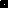 